ПАСПОРТорганизации отдыха детей и их оздоровления* МБОУ Досатуйская средняя общеобразовательная школапо состоянию на «15» января 2018 г.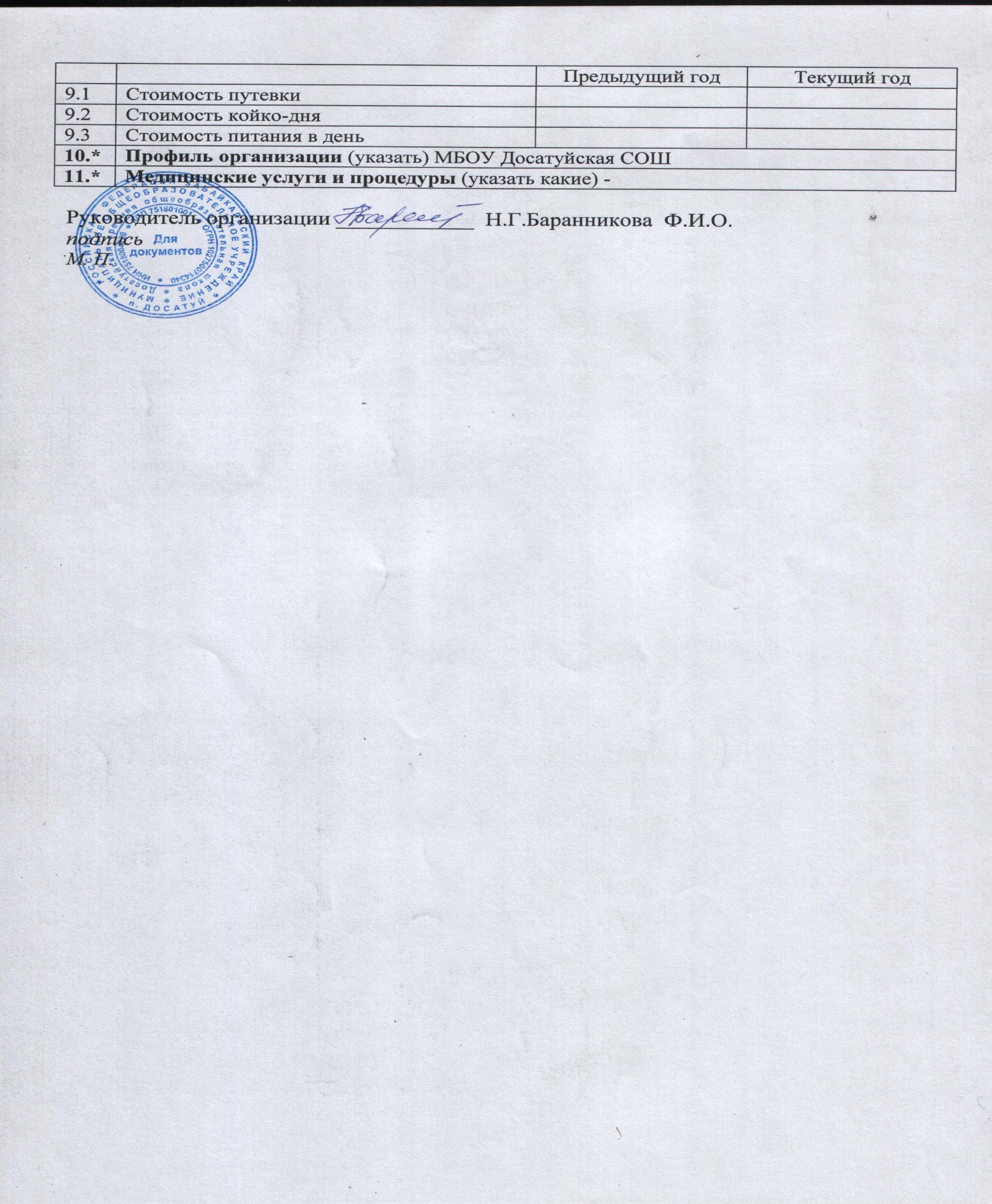 №№Характеристика организацииХарактеристика организацииХарактеристика организацииХарактеристика организацииХарактеристика организацииХарактеристика организацииХарактеристика организацииХарактеристика организацииХарактеристика организацииХарактеристика организацииХарактеристика организацииХарактеристика организацииХарактеристика организацииСведенияСведенияСведенияСведенияСведенияСведенияСведенияСведенияСведенияСведенияСведенияСведенияСведенияСведения1.Общие сведения об организации отдыха детей и их оздоровленияОбщие сведения об организации отдыха детей и их оздоровленияОбщие сведения об организации отдыха детей и их оздоровленияОбщие сведения об организации отдыха детей и их оздоровленияОбщие сведения об организации отдыха детей и их оздоровленияОбщие сведения об организации отдыха детей и их оздоровленияОбщие сведения об организации отдыха детей и их оздоровленияОбщие сведения об организации отдыха детей и их оздоровленияОбщие сведения об организации отдыха детей и их оздоровленияОбщие сведения об организации отдыха детей и их оздоровленияОбщие сведения об организации отдыха детей и их оздоровленияОбщие сведения об организации отдыха детей и их оздоровленияОбщие сведения об организации отдыха детей и их оздоровленияОбщие сведения об организации отдыха детей и их оздоровленияОбщие сведения об организации отдыха детей и их оздоровленияОбщие сведения об организации отдыха детей и их оздоровленияОбщие сведения об организации отдыха детей и их оздоровленияОбщие сведения об организации отдыха детей и их оздоровленияОбщие сведения об организации отдыха детей и их оздоровленияОбщие сведения об организации отдыха детей и их оздоровленияОбщие сведения об организации отдыха детей и их оздоровленияОбщие сведения об организации отдыха детей и их оздоровленияОбщие сведения об организации отдыха детей и их оздоровленияОбщие сведения об организации отдыха детей и их оздоровленияОбщие сведения об организации отдыха детей и их оздоровленияОбщие сведения об организации отдыха детей и их оздоровленияОбщие сведения об организации отдыха детей и их оздоровления1.1Полное наименование организации отдыха детей и их оздоровления (далее – организация) без сокращений (включая организационно-правовую форму), Полное наименование организации отдыха детей и их оздоровления (далее – организация) без сокращений (включая организационно-правовую форму), Полное наименование организации отдыха детей и их оздоровления (далее – организация) без сокращений (включая организационно-правовую форму), Полное наименование организации отдыха детей и их оздоровления (далее – организация) без сокращений (включая организационно-правовую форму), Полное наименование организации отдыха детей и их оздоровления (далее – организация) без сокращений (включая организационно-правовую форму), Полное наименование организации отдыха детей и их оздоровления (далее – организация) без сокращений (включая организационно-правовую форму), Полное наименование организации отдыха детей и их оздоровления (далее – организация) без сокращений (включая организационно-правовую форму), Полное наименование организации отдыха детей и их оздоровления (далее – организация) без сокращений (включая организационно-правовую форму), Полное наименование организации отдыха детей и их оздоровления (далее – организация) без сокращений (включая организационно-правовую форму), Полное наименование организации отдыха детей и их оздоровления (далее – организация) без сокращений (включая организационно-правовую форму), Полное наименование организации отдыха детей и их оздоровления (далее – организация) без сокращений (включая организационно-правовую форму), Полное наименование организации отдыха детей и их оздоровления (далее – организация) без сокращений (включая организационно-правовую форму), Полное наименование организации отдыха детей и их оздоровления (далее – организация) без сокращений (включая организационно-правовую форму), Муниципальное бюджетное общеобразовательное учреждение Досатуйская средняя общеобразовательная школаМуниципальное бюджетное общеобразовательное учреждение Досатуйская средняя общеобразовательная школаМуниципальное бюджетное общеобразовательное учреждение Досатуйская средняя общеобразовательная школаМуниципальное бюджетное общеобразовательное учреждение Досатуйская средняя общеобразовательная школаМуниципальное бюджетное общеобразовательное учреждение Досатуйская средняя общеобразовательная школаМуниципальное бюджетное общеобразовательное учреждение Досатуйская средняя общеобразовательная школаМуниципальное бюджетное общеобразовательное учреждение Досатуйская средняя общеобразовательная школаМуниципальное бюджетное общеобразовательное учреждение Досатуйская средняя общеобразовательная школаМуниципальное бюджетное общеобразовательное учреждение Досатуйская средняя общеобразовательная школаМуниципальное бюджетное общеобразовательное учреждение Досатуйская средняя общеобразовательная школаМуниципальное бюджетное общеобразовательное учреждение Досатуйская средняя общеобразовательная школаМуниципальное бюджетное общеобразовательное учреждение Досатуйская средняя общеобразовательная школаМуниципальное бюджетное общеобразовательное учреждение Досатуйская средняя общеобразовательная школаМуниципальное бюджетное общеобразовательное учреждение Досатуйская средняя общеобразовательная школа1.2Идентификационный номер налогоплательщикаИдентификационный номер налогоплательщикаИдентификационный номер налогоплательщикаИдентификационный номер налогоплательщикаИдентификационный номер налогоплательщикаИдентификационный номер налогоплательщикаИдентификационный номер налогоплательщикаИдентификационный номер налогоплательщикаИдентификационный номер налогоплательщикаИдентификационный номер налогоплательщикаИдентификационный номер налогоплательщикаИдентификационный номер налогоплательщикаИдентификационный номер налогоплательщика7518004720/751801017518004720/751801017518004720/751801017518004720/751801017518004720/751801017518004720/751801017518004720/751801017518004720/751801017518004720/751801017518004720/751801017518004720/751801017518004720/751801017518004720/751801017518004720/751801011.3Юридический адрес, телефон, факс, адрес электронной почтыЮридический адрес, телефон, факс, адрес электронной почтыЮридический адрес, телефон, факс, адрес электронной почтыЮридический адрес, телефон, факс, адрес электронной почтыЮридический адрес, телефон, факс, адрес электронной почтыЮридический адрес, телефон, факс, адрес электронной почтыЮридический адрес, телефон, факс, адрес электронной почтыЮридический адрес, телефон, факс, адрес электронной почтыЮридический адрес, телефон, факс, адрес электронной почтыЮридический адрес, телефон, факс, адрес электронной почтыЮридический адрес, телефон, факс, адрес электронной почтыЮридический адрес, телефон, факс, адрес электронной почтыЮридический адрес, телефон, факс, адрес электронной почты674313, Забайкальский край, Приаргунский район, п. Досатуй, ул. Юбилейная, 1, dosatuy_giorgievna.pr@mail.ru674313, Забайкальский край, Приаргунский район, п. Досатуй, ул. Юбилейная, 1, dosatuy_giorgievna.pr@mail.ru674313, Забайкальский край, Приаргунский район, п. Досатуй, ул. Юбилейная, 1, dosatuy_giorgievna.pr@mail.ru674313, Забайкальский край, Приаргунский район, п. Досатуй, ул. Юбилейная, 1, dosatuy_giorgievna.pr@mail.ru674313, Забайкальский край, Приаргунский район, п. Досатуй, ул. Юбилейная, 1, dosatuy_giorgievna.pr@mail.ru674313, Забайкальский край, Приаргунский район, п. Досатуй, ул. Юбилейная, 1, dosatuy_giorgievna.pr@mail.ru674313, Забайкальский край, Приаргунский район, п. Досатуй, ул. Юбилейная, 1, dosatuy_giorgievna.pr@mail.ru674313, Забайкальский край, Приаргунский район, п. Досатуй, ул. Юбилейная, 1, dosatuy_giorgievna.pr@mail.ru674313, Забайкальский край, Приаргунский район, п. Досатуй, ул. Юбилейная, 1, dosatuy_giorgievna.pr@mail.ru674313, Забайкальский край, Приаргунский район, п. Досатуй, ул. Юбилейная, 1, dosatuy_giorgievna.pr@mail.ru674313, Забайкальский край, Приаргунский район, п. Досатуй, ул. Юбилейная, 1, dosatuy_giorgievna.pr@mail.ru674313, Забайкальский край, Приаргунский район, п. Досатуй, ул. Юбилейная, 1, dosatuy_giorgievna.pr@mail.ru674313, Забайкальский край, Приаргунский район, п. Досатуй, ул. Юбилейная, 1, dosatuy_giorgievna.pr@mail.ru674313, Забайкальский край, Приаргунский район, п. Досатуй, ул. Юбилейная, 1, dosatuy_giorgievna.pr@mail.ru1.4Фактический адрес местонахождения,телефон, факс, адрес электронной почты и интернет-страницыФактический адрес местонахождения,телефон, факс, адрес электронной почты и интернет-страницыФактический адрес местонахождения,телефон, факс, адрес электронной почты и интернет-страницыФактический адрес местонахождения,телефон, факс, адрес электронной почты и интернет-страницыФактический адрес местонахождения,телефон, факс, адрес электронной почты и интернет-страницыФактический адрес местонахождения,телефон, факс, адрес электронной почты и интернет-страницыФактический адрес местонахождения,телефон, факс, адрес электронной почты и интернет-страницыФактический адрес местонахождения,телефон, факс, адрес электронной почты и интернет-страницыФактический адрес местонахождения,телефон, факс, адрес электронной почты и интернет-страницыФактический адрес местонахождения,телефон, факс, адрес электронной почты и интернет-страницыФактический адрес местонахождения,телефон, факс, адрес электронной почты и интернет-страницыФактический адрес местонахождения,телефон, факс, адрес электронной почты и интернет-страницыФактический адрес местонахождения,телефон, факс, адрес электронной почты и интернет-страницы674313, Забайкальский край, Приаргунский район, п. Досатуй, ул. Юбилейная, 1, dosatuy_giorgievna.pr@mail.ru674313, Забайкальский край, Приаргунский район, п. Досатуй, ул. Юбилейная, 1, dosatuy_giorgievna.pr@mail.ru674313, Забайкальский край, Приаргунский район, п. Досатуй, ул. Юбилейная, 1, dosatuy_giorgievna.pr@mail.ru674313, Забайкальский край, Приаргунский район, п. Досатуй, ул. Юбилейная, 1, dosatuy_giorgievna.pr@mail.ru674313, Забайкальский край, Приаргунский район, п. Досатуй, ул. Юбилейная, 1, dosatuy_giorgievna.pr@mail.ru674313, Забайкальский край, Приаргунский район, п. Досатуй, ул. Юбилейная, 1, dosatuy_giorgievna.pr@mail.ru674313, Забайкальский край, Приаргунский район, п. Досатуй, ул. Юбилейная, 1, dosatuy_giorgievna.pr@mail.ru674313, Забайкальский край, Приаргунский район, п. Досатуй, ул. Юбилейная, 1, dosatuy_giorgievna.pr@mail.ru674313, Забайкальский край, Приаргунский район, п. Досатуй, ул. Юбилейная, 1, dosatuy_giorgievna.pr@mail.ru674313, Забайкальский край, Приаргунский район, п. Досатуй, ул. Юбилейная, 1, dosatuy_giorgievna.pr@mail.ru674313, Забайкальский край, Приаргунский район, п. Досатуй, ул. Юбилейная, 1, dosatuy_giorgievna.pr@mail.ru674313, Забайкальский край, Приаргунский район, п. Досатуй, ул. Юбилейная, 1, dosatuy_giorgievna.pr@mail.ru674313, Забайкальский край, Приаргунский район, п. Досатуй, ул. Юбилейная, 1, dosatuy_giorgievna.pr@mail.ru674313, Забайкальский край, Приаргунский район, п. Досатуй, ул. Юбилейная, 1, dosatuy_giorgievna.pr@mail.ru1.5Удаленность от ближайшего населенного пункта, расстояние до него от организации (в км)Удаленность от ближайшего населенного пункта, расстояние до него от организации (в км)Удаленность от ближайшего населенного пункта, расстояние до него от организации (в км)Удаленность от ближайшего населенного пункта, расстояние до него от организации (в км)Удаленность от ближайшего населенного пункта, расстояние до него от организации (в км)Удаленность от ближайшего населенного пункта, расстояние до него от организации (в км)Удаленность от ближайшего населенного пункта, расстояние до него от организации (в км)Удаленность от ближайшего населенного пункта, расстояние до него от организации (в км)Удаленность от ближайшего населенного пункта, расстояние до него от организации (в км)Удаленность от ближайшего населенного пункта, расстояние до него от организации (в км)Удаленность от ближайшего населенного пункта, расстояние до него от организации (в км)Удаленность от ближайшего населенного пункта, расстояние до него от организации (в км)Удаленность от ближайшего населенного пункта, расстояние до него от организации (в км)Село Погодаево, 8 кмСело Погодаево, 8 кмСело Погодаево, 8 кмСело Погодаево, 8 кмСело Погодаево, 8 кмСело Погодаево, 8 кмСело Погодаево, 8 кмСело Погодаево, 8 кмСело Погодаево, 8 кмСело Погодаево, 8 кмСело Погодаево, 8 кмСело Погодаево, 8 кмСело Погодаево, 8 кмСело Погодаево, 8 км1.6Учредитель организации (полное наименование)Учредитель организации (полное наименование)Учредитель организации (полное наименование)Учредитель организации (полное наименование)Учредитель организации (полное наименование)Учредитель организации (полное наименование)Учредитель организации (полное наименование)Учредитель организации (полное наименование)Учредитель организации (полное наименование)Учредитель организации (полное наименование)Учредитель организации (полное наименование)Учредитель организации (полное наименование)Учредитель организации (полное наименование)Администрация муниципального района «Приаргунский район»Администрация муниципального района «Приаргунский район»Администрация муниципального района «Приаргунский район»Администрация муниципального района «Приаргунский район»Администрация муниципального района «Приаргунский район»Администрация муниципального района «Приаргунский район»Администрация муниципального района «Приаргунский район»Администрация муниципального района «Приаргунский район»Администрация муниципального района «Приаргунский район»Администрация муниципального района «Приаргунский район»Администрация муниципального района «Приаргунский район»Администрация муниципального района «Приаргунский район»Администрация муниципального района «Приаргунский район»Администрация муниципального района «Приаргунский район»1.6адресадресадресадресадресадресадресадресадресадресадресадресадрес674310 Забайкальский край, пгт. Приаргунск, ул. Ленина 6,674310 Забайкальский край, пгт. Приаргунск, ул. Ленина 6,674310 Забайкальский край, пгт. Приаргунск, ул. Ленина 6,674310 Забайкальский край, пгт. Приаргунск, ул. Ленина 6,674310 Забайкальский край, пгт. Приаргунск, ул. Ленина 6,674310 Забайкальский край, пгт. Приаргунск, ул. Ленина 6,674310 Забайкальский край, пгт. Приаргунск, ул. Ленина 6,674310 Забайкальский край, пгт. Приаргунск, ул. Ленина 6,674310 Забайкальский край, пгт. Приаргунск, ул. Ленина 6,674310 Забайкальский край, пгт. Приаргунск, ул. Ленина 6,674310 Забайкальский край, пгт. Приаргунск, ул. Ленина 6,674310 Забайкальский край, пгт. Приаргунск, ул. Ленина 6,674310 Забайкальский край, пгт. Приаргунск, ул. Ленина 6,674310 Забайкальский край, пгт. Приаргунск, ул. Ленина 6,1.6контактный телефонконтактный телефонконтактный телефонконтактный телефонконтактный телефонконтактный телефонконтактный телефонконтактный телефонконтактный телефонконтактный телефонконтактный телефонконтактный телефонконтактный телефонpriarg_mail.rupriarg_mail.rupriarg_mail.rupriarg_mail.rupriarg_mail.rupriarg_mail.rupriarg_mail.rupriarg_mail.rupriarg_mail.rupriarg_mail.rupriarg_mail.rupriarg_mail.rupriarg_mail.rupriarg_mail.ru1.6Ф.И.О. руководителя (без сокращений)Ф.И.О. руководителя (без сокращений)Ф.И.О. руководителя (без сокращений)Ф.И.О. руководителя (без сокращений)Ф.И.О. руководителя (без сокращений)Ф.И.О. руководителя (без сокращений)Ф.И.О. руководителя (без сокращений)Ф.И.О. руководителя (без сокращений)Ф.И.О. руководителя (без сокращений)Ф.И.О. руководителя (без сокращений)Ф.И.О. руководителя (без сокращений)Ф.И.О. руководителя (без сокращений)Ф.И.О. руководителя (без сокращений)Литвинцев Сергей НиколаевичЛитвинцев Сергей НиколаевичЛитвинцев Сергей НиколаевичЛитвинцев Сергей НиколаевичЛитвинцев Сергей НиколаевичЛитвинцев Сергей НиколаевичЛитвинцев Сергей НиколаевичЛитвинцев Сергей НиколаевичЛитвинцев Сергей НиколаевичЛитвинцев Сергей НиколаевичЛитвинцев Сергей НиколаевичЛитвинцев Сергей НиколаевичЛитвинцев Сергей НиколаевичЛитвинцев Сергей Николаевич1.7Собственник организации (полное имя/наименование)Собственник организации (полное имя/наименование)Собственник организации (полное имя/наименование)Собственник организации (полное имя/наименование)Собственник организации (полное имя/наименование)Собственник организации (полное имя/наименование)Собственник организации (полное имя/наименование)Собственник организации (полное имя/наименование)Собственник организации (полное имя/наименование)Собственник организации (полное имя/наименование)Собственник организации (полное имя/наименование)Собственник организации (полное имя/наименование)Собственник организации (полное имя/наименование)Администрация муниципального района «Приаргунский район»Администрация муниципального района «Приаргунский район»Администрация муниципального района «Приаргунский район»Администрация муниципального района «Приаргунский район»Администрация муниципального района «Приаргунский район»Администрация муниципального района «Приаргунский район»Администрация муниципального района «Приаргунский район»Администрация муниципального района «Приаргунский район»Администрация муниципального района «Приаргунский район»Администрация муниципального района «Приаргунский район»Администрация муниципального района «Приаргунский район»Администрация муниципального района «Приаргунский район»Администрация муниципального района «Приаргунский район»Администрация муниципального района «Приаргунский район»1.7адресадресадресадресадресадресадресадресадресадресадресадресадрес674310 Забайкальский край, пгт. Приаргунск, ул. Ленина 6,674310 Забайкальский край, пгт. Приаргунск, ул. Ленина 6,674310 Забайкальский край, пгт. Приаргунск, ул. Ленина 6,674310 Забайкальский край, пгт. Приаргунск, ул. Ленина 6,674310 Забайкальский край, пгт. Приаргунск, ул. Ленина 6,674310 Забайкальский край, пгт. Приаргунск, ул. Ленина 6,674310 Забайкальский край, пгт. Приаргунск, ул. Ленина 6,674310 Забайкальский край, пгт. Приаргунск, ул. Ленина 6,674310 Забайкальский край, пгт. Приаргунск, ул. Ленина 6,674310 Забайкальский край, пгт. Приаргунск, ул. Ленина 6,674310 Забайкальский край, пгт. Приаргунск, ул. Ленина 6,674310 Забайкальский край, пгт. Приаргунск, ул. Ленина 6,674310 Забайкальский край, пгт. Приаргунск, ул. Ленина 6,674310 Забайкальский край, пгт. Приаргунск, ул. Ленина 6,1.7контактный телефонконтактный телефонконтактный телефонконтактный телефонконтактный телефонконтактный телефонконтактный телефонконтактный телефонконтактный телефонконтактный телефонконтактный телефонконтактный телефонконтактный телефонpriarg_mail.rupriarg_mail.rupriarg_mail.rupriarg_mail.rupriarg_mail.rupriarg_mail.rupriarg_mail.rupriarg_mail.rupriarg_mail.rupriarg_mail.rupriarg_mail.rupriarg_mail.rupriarg_mail.rupriarg_mail.ru1.7Ф.И.О. руководителя (без сокращений)Ф.И.О. руководителя (без сокращений)Ф.И.О. руководителя (без сокращений)Ф.И.О. руководителя (без сокращений)Ф.И.О. руководителя (без сокращений)Ф.И.О. руководителя (без сокращений)Ф.И.О. руководителя (без сокращений)Ф.И.О. руководителя (без сокращений)Ф.И.О. руководителя (без сокращений)Ф.И.О. руководителя (без сокращений)Ф.И.О. руководителя (без сокращений)Ф.И.О. руководителя (без сокращений)Ф.И.О. руководителя (без сокращений)Литвинцев Сергей НиколаевичЛитвинцев Сергей НиколаевичЛитвинцев Сергей НиколаевичЛитвинцев Сергей НиколаевичЛитвинцев Сергей НиколаевичЛитвинцев Сергей НиколаевичЛитвинцев Сергей НиколаевичЛитвинцев Сергей НиколаевичЛитвинцев Сергей НиколаевичЛитвинцев Сергей НиколаевичЛитвинцев Сергей НиколаевичЛитвинцев Сергей НиколаевичЛитвинцев Сергей НиколаевичЛитвинцев Сергей Николаевич1.8Руководитель организацииРуководитель организацииРуководитель организацииРуководитель организацииРуководитель организацииРуководитель организацииРуководитель организацииРуководитель организацииРуководитель организацииРуководитель организацииРуководитель организацииРуководитель организацииРуководитель организацииБаранникова Наталья ГеоргиевнаБаранникова Наталья ГеоргиевнаБаранникова Наталья ГеоргиевнаБаранникова Наталья ГеоргиевнаБаранникова Наталья ГеоргиевнаБаранникова Наталья ГеоргиевнаБаранникова Наталья ГеоргиевнаБаранникова Наталья ГеоргиевнаБаранникова Наталья ГеоргиевнаБаранникова Наталья ГеоргиевнаБаранникова Наталья ГеоргиевнаБаранникова Наталья ГеоргиевнаБаранникова Наталья ГеоргиевнаБаранникова Наталья Георгиевна1.8Ф.И.О. (без сокращений)Ф.И.О. (без сокращений)Ф.И.О. (без сокращений)Ф.И.О. (без сокращений)Ф.И.О. (без сокращений)Ф.И.О. (без сокращений)Ф.И.О. (без сокращений)Ф.И.О. (без сокращений)Ф.И.О. (без сокращений)Ф.И.О. (без сокращений)Ф.И.О. (без сокращений)Ф.И.О. (без сокращений)Ф.И.О. (без сокращений)1.8образованиеобразованиеобразованиеобразованиеобразованиеобразованиеобразованиеобразованиеобразованиеобразованиеобразованиеобразованиеобразованиевысшеевысшеевысшеевысшеевысшеевысшеевысшеевысшеевысшеевысшеевысшеевысшеевысшеевысшее1.8стаж работы в данной должностистаж работы в данной должностистаж работы в данной должностистаж работы в данной должностистаж работы в данной должностистаж работы в данной должностистаж работы в данной должностистаж работы в данной должностистаж работы в данной должностистаж работы в данной должностистаж работы в данной должностистаж работы в данной должностистаж работы в данной должности22 года22 года22 года22 года22 года22 года22 года22 года22 года22 года22 года22 года22 года22 года1.8контактный телефонконтактный телефонконтактный телефонконтактный телефонконтактный телефонконтактный телефонконтактный телефонконтактный телефонконтактный телефонконтактный телефонконтактный телефонконтактный телефонконтактный телефон8-30-243-51-1-378-30-243-51-1-378-30-243-51-1-378-30-243-51-1-378-30-243-51-1-378-30-243-51-1-378-30-243-51-1-378-30-243-51-1-378-30-243-51-1-378-30-243-51-1-378-30-243-51-1-378-30-243-51-1-378-30-243-51-1-378-30-243-51-1-371.9Тип организации, в том числе: Тип организации, в том числе: Тип организации, в том числе: Тип организации, в том числе: Тип организации, в том числе: Тип организации, в том числе: Тип организации, в том числе: Тип организации, в том числе: Тип организации, в том числе: Тип организации, в том числе: Тип организации, в том числе: Тип организации, в том числе: Тип организации, в том числе: 1.9загородный стационарный оздоровительный лагерьзагородный стационарный оздоровительный лагерьзагородный стационарный оздоровительный лагерьзагородный стационарный оздоровительный лагерьзагородный стационарный оздоровительный лагерьзагородный стационарный оздоровительный лагерьзагородный стационарный оздоровительный лагерьзагородный стационарный оздоровительный лагерьзагородный стационарный оздоровительный лагерьзагородный стационарный оздоровительный лагерьзагородный стационарный оздоровительный лагерьзагородный стационарный оздоровительный лагерьзагородный стационарный оздоровительный лагерь1.9санаторно-оздоровительный лагерьсанаторно-оздоровительный лагерьсанаторно-оздоровительный лагерьсанаторно-оздоровительный лагерьсанаторно-оздоровительный лагерьсанаторно-оздоровительный лагерьсанаторно-оздоровительный лагерьсанаторно-оздоровительный лагерьсанаторно-оздоровительный лагерьсанаторно-оздоровительный лагерьсанаторно-оздоровительный лагерьсанаторно-оздоровительный лагерьсанаторно-оздоровительный лагерь1.9оздоровительный лагерь с дневным пребыванием детейоздоровительный лагерь с дневным пребыванием детейоздоровительный лагерь с дневным пребыванием детейоздоровительный лагерь с дневным пребыванием детейоздоровительный лагерь с дневным пребыванием детейоздоровительный лагерь с дневным пребыванием детейоздоровительный лагерь с дневным пребыванием детейоздоровительный лагерь с дневным пребыванием детейоздоровительный лагерь с дневным пребыванием детейоздоровительный лагерь с дневным пребыванием детейоздоровительный лагерь с дневным пребыванием детейоздоровительный лагерь с дневным пребыванием детейоздоровительный лагерь с дневным пребыванием детей++++++++++++++1.9лагерь труда и отдыха лагерь труда и отдыха лагерь труда и отдыха лагерь труда и отдыха лагерь труда и отдыха лагерь труда и отдыха лагерь труда и отдыха лагерь труда и отдыха лагерь труда и отдыха лагерь труда и отдыха лагерь труда и отдыха лагерь труда и отдыха лагерь труда и отдыха 1.9палаточный лагерьпалаточный лагерьпалаточный лагерьпалаточный лагерьпалаточный лагерьпалаточный лагерьпалаточный лагерьпалаточный лагерьпалаточный лагерьпалаточный лагерьпалаточный лагерьпалаточный лагерьпалаточный лагерь1.9специализированный (профильный) лагерь (указать профиль) специализированный (профильный) лагерь (указать профиль) специализированный (профильный) лагерь (указать профиль) специализированный (профильный) лагерь (указать профиль) специализированный (профильный) лагерь (указать профиль) специализированный (профильный) лагерь (указать профиль) специализированный (профильный) лагерь (указать профиль) специализированный (профильный) лагерь (указать профиль) специализированный (профильный) лагерь (указать профиль) специализированный (профильный) лагерь (указать профиль) специализированный (профильный) лагерь (указать профиль) специализированный (профильный) лагерь (указать профиль) специализированный (профильный) лагерь (указать профиль) 1.10Документ, на основании которого действует организация (устав, положение, его реквизиты)Документ, на основании которого действует организация (устав, положение, его реквизиты)Документ, на основании которого действует организация (устав, положение, его реквизиты)Документ, на основании которого действует организация (устав, положение, его реквизиты)Документ, на основании которого действует организация (устав, положение, его реквизиты)Документ, на основании которого действует организация (устав, положение, его реквизиты)Документ, на основании которого действует организация (устав, положение, его реквизиты)Документ, на основании которого действует организация (устав, положение, его реквизиты)Документ, на основании которого действует организация (устав, положение, его реквизиты)Документ, на основании которого действует организация (устав, положение, его реквизиты)Документ, на основании которого действует организация (устав, положение, его реквизиты)Документ, на основании которого действует организация (устав, положение, его реквизиты)Документ, на основании которого действует организация (устав, положение, его реквизиты)Лицензия №504 от 14 ноября 2016 годаЛицензия №504 от 14 ноября 2016 годаЛицензия №504 от 14 ноября 2016 годаЛицензия №504 от 14 ноября 2016 годаЛицензия №504 от 14 ноября 2016 годаЛицензия №504 от 14 ноября 2016 годаЛицензия №504 от 14 ноября 2016 годаЛицензия №504 от 14 ноября 2016 годаЛицензия №504 от 14 ноября 2016 годаЛицензия №504 от 14 ноября 2016 годаЛицензия №504 от 14 ноября 2016 годаЛицензия №504 от 14 ноября 2016 годаЛицензия №504 от 14 ноября 2016 годаЛицензия №504 от 14 ноября 2016 года1.11Год полного ввода организации в эксплуатациюГод полного ввода организации в эксплуатациюГод полного ввода организации в эксплуатациюГод полного ввода организации в эксплуатациюГод полного ввода организации в эксплуатациюГод полного ввода организации в эксплуатациюГод полного ввода организации в эксплуатациюГод полного ввода организации в эксплуатациюГод полного ввода организации в эксплуатациюГод полного ввода организации в эксплуатациюГод полного ввода организации в эксплуатациюГод полного ввода организации в эксплуатациюГод полного ввода организации в эксплуатацию1960 год1960 год1960 год1960 год1960 год1960 год1960 год1960 год1960 год1960 год1960 год1960 год1960 год1960 год1.12Период функционирования организации (круглогодично, сезонно)Период функционирования организации (круглогодично, сезонно)Период функционирования организации (круглогодично, сезонно)Период функционирования организации (круглогодично, сезонно)Период функционирования организации (круглогодично, сезонно)Период функционирования организации (круглогодично, сезонно)Период функционирования организации (круглогодично, сезонно)Период функционирования организации (круглогодично, сезонно)Период функционирования организации (круглогодично, сезонно)Период функционирования организации (круглогодично, сезонно)Период функционирования организации (круглогодично, сезонно)Период функционирования организации (круглогодично, сезонно)Период функционирования организации (круглогодично, сезонно)Сезонно Сезонно Сезонно Сезонно Сезонно Сезонно Сезонно Сезонно Сезонно Сезонно Сезонно Сезонно Сезонно Сезонно 1.13Проектная мощность организации (какое количество детей и подростков может принять одновременно)Проектная мощность организации (какое количество детей и подростков может принять одновременно)Проектная мощность организации (какое количество детей и подростков может принять одновременно)Проектная мощность организации (какое количество детей и подростков может принять одновременно)Проектная мощность организации (какое количество детей и подростков может принять одновременно)Проектная мощность организации (какое количество детей и подростков может принять одновременно)Проектная мощность организации (какое количество детей и подростков может принять одновременно)Проектная мощность организации (какое количество детей и подростков может принять одновременно)Проектная мощность организации (какое количество детей и подростков может принять одновременно)Проектная мощность организации (какое количество детей и подростков может принять одновременно)Проектная мощность организации (какое количество детей и подростков может принять одновременно)Проектная мощность организации (какое количество детей и подростков может принять одновременно)Проектная мощность организации (какое количество детей и подростков может принять одновременно)60606060606060606060606060601.14Год последнего ремонта, в том числе:Год последнего ремонта, в том числе:Год последнего ремонта, в том числе:Год последнего ремонта, в том числе:Год последнего ремонта, в том числе:Год последнего ремонта, в том числе:Год последнего ремонта, в том числе:Год последнего ремонта, в том числе:Год последнего ремонта, в том числе:Год последнего ремонта, в том числе:Год последнего ремонта, в том числе:Год последнего ремонта, в том числе:Год последнего ремонта, в том числе:1.14- капитальный- капитальный- капитальный- капитальный- капитальный- капитальный- капитальный- капитальный- капитальный- капитальный- капитальный- капитальный- капитальный201320132013201320132013201320132013201320132013201320131.14- текущий- текущий- текущий- текущий- текущий- текущий- текущий- текущий- текущий- текущий- текущий- текущий- текущий2017 год2017 год2017 год2017 год2017 год2017 год2017 год2017 год2017 год2017 год2017 год2017 год2017 год2017 год1.15Количество сменКоличество сменКоличество сменКоличество сменКоличество сменКоличество сменКоличество сменКоличество сменКоличество сменКоличество сменКоличество сменКоличество сменКоличество смен111111111111111.16Длительность сменДлительность сменДлительность сменДлительность сменДлительность сменДлительность сменДлительность сменДлительность сменДлительность сменДлительность сменДлительность сменДлительность сменДлительность смен21212121212121212121212121211.17Загрузка по сменам (количество детей):Загрузка по сменам (количество детей):Загрузка по сменам (количество детей):Загрузка по сменам (количество детей):Загрузка по сменам (количество детей):Загрузка по сменам (количество детей):Загрузка по сменам (количество детей):Загрузка по сменам (количество детей):Загрузка по сменам (количество детей):Загрузка по сменам (количество детей):Загрузка по сменам (количество детей):Загрузка по сменам (количество детей):Загрузка по сменам (количество детей):1.171-я смена1-я смена1-я смена1-я смена1-я смена1-я смена1-я смена1-я смена1-я смена1-я смена1-я смена1-я смена1-я смена60606060606060606060606060601.172-я смена2-я смена2-я смена2-я смена2-я смена2-я смена2-я смена2-я смена2-я смена2-я смена2-я смена2-я смена2-я смена1.173-я смена3-я смена3-я смена3-я смена3-я смена3-я смена3-я смена3-я смена3-я смена3-я смена3-я смена3-я смена3-я смена1.174-я смена4-я смена4-я смена4-я смена4-я смена4-я смена4-я смена4-я смена4-я смена4-я смена4-я смена4-я смена4-я смена1.17загрузка в межканикулярный периодзагрузка в межканикулярный периодзагрузка в межканикулярный периодзагрузка в межканикулярный периодзагрузка в межканикулярный периодзагрузка в межканикулярный периодзагрузка в межканикулярный периодзагрузка в межканикулярный периодзагрузка в межканикулярный периодзагрузка в межканикулярный периодзагрузка в межканикулярный периодзагрузка в межканикулярный периодзагрузка в межканикулярный период1501501501501501501501501501501501501501501.18Возраст детей и подростков, принимаемых организацией на отдых и оздоровлениеВозраст детей и подростков, принимаемых организацией на отдых и оздоровлениеВозраст детей и подростков, принимаемых организацией на отдых и оздоровлениеВозраст детей и подростков, принимаемых организацией на отдых и оздоровлениеВозраст детей и подростков, принимаемых организацией на отдых и оздоровлениеВозраст детей и подростков, принимаемых организацией на отдых и оздоровлениеВозраст детей и подростков, принимаемых организацией на отдых и оздоровлениеВозраст детей и подростков, принимаемых организацией на отдых и оздоровлениеВозраст детей и подростков, принимаемых организацией на отдых и оздоровлениеВозраст детей и подростков, принимаемых организацией на отдых и оздоровлениеВозраст детей и подростков, принимаемых организацией на отдых и оздоровлениеВозраст детей и подростков, принимаемых организацией на отдых и оздоровлениеВозраст детей и подростков, принимаемых организацией на отдых и оздоровление7 – 11 лет7 – 11 лет7 – 11 лет7 – 11 лет7 – 11 лет7 – 11 лет7 – 11 лет7 – 11 лет7 – 11 лет7 – 11 лет7 – 11 лет7 – 11 лет7 – 11 лет7 – 11 лет1.19Здания и сооружения нежилого назначения:Здания и сооружения нежилого назначения:Здания и сооружения нежилого назначения:Здания и сооружения нежилого назначения:Здания и сооружения нежилого назначения:Здания и сооружения нежилого назначения:Здания и сооружения нежилого назначения:Здания и сооружения нежилого назначения:Здания и сооружения нежилого назначения:Здания и сооружения нежилого назначения:Здания и сооружения нежилого назначения:Здания и сооружения нежилого назначения:Здания и сооружения нежилого назначения:Здания и сооружения нежилого назначения:Здания и сооружения нежилого назначения:Здания и сооружения нежилого назначения:Здания и сооружения нежилого назначения:Здания и сооружения нежилого назначения:Здания и сооружения нежилого назначения:Здания и сооружения нежилого назначения:Здания и сооружения нежилого назначения:Здания и сооружения нежилого назначения:Здания и сооружения нежилого назначения:Здания и сооружения нежилого назначения:Здания и сооружения нежилого назначения:Здания и сооружения нежилого назначения:Здания и сооружения нежилого назначения:1.19Количество, этажностьКоличество, этажностьКоличество, этажностьГод постройкиГод постройкиГод постройкиГод постройкиГод постройкиПлощадь (кв. м.)Площадь (кв. м.)Площадь (кв. м.)Площадь (кв. м.)Площадь (кв. м.)Степень износа (в %)Степень износа (в %)Степень износа (в %)Степень износа (в %)Степень износа (в %)На какое количество детей рассчитаноНа какое количество детей рассчитаноНа какое количество детей рассчитаноНа какое количество детей рассчитаноНа какое количество детей рассчитаноГод последнего капитального ремонтаГод последнего капитального ремонтаГод последнего капитального ремонтаГод последнего капитального ремонта1.191 этаж1 этаж1 этаж19601960196019601960195.0195.0195.0195.0195.090%90%90%90%90%7575757575----1.20Наличие автотранспорта на балансе (количество единиц, марки), в т.ч.:Наличие автотранспорта на балансе (количество единиц, марки), в т.ч.:Наличие автотранспорта на балансе (количество единиц, марки), в т.ч.:Наличие автотранспорта на балансе (количество единиц, марки), в т.ч.:Наличие автотранспорта на балансе (количество единиц, марки), в т.ч.:Наличие автотранспорта на балансе (количество единиц, марки), в т.ч.:Наличие автотранспорта на балансе (количество единиц, марки), в т.ч.:Наличие автотранспорта на балансе (количество единиц, марки), в т.ч.:Наличие автотранспорта на балансе (количество единиц, марки), в т.ч.:Наличие автотранспорта на балансе (количество единиц, марки), в т.ч.:Наличие автотранспорта на балансе (количество единиц, марки), в т.ч.:Наличие автотранспорта на балансе (количество единиц, марки), в т.ч.:Наличие автотранспорта на балансе (количество единиц, марки), в т.ч.:Наличие автотранспорта на балансе (количество единиц, марки), в т.ч.:Наличие автотранспорта на балансе (количество единиц, марки), в т.ч.:Наличие автотранспорта на балансе (количество единиц, марки), в т.ч.:Наличие автотранспорта на балансе (количество единиц, марки), в т.ч.:Наличие автотранспорта на балансе (количество единиц, марки), в т.ч.:Наличие автотранспорта на балансе (количество единиц, марки), в т.ч.:Наличие автотранспорта на балансе (количество единиц, марки), в т.ч.:Наличие автотранспорта на балансе (количество единиц, марки), в т.ч.:Наличие автотранспорта на балансе (количество единиц, марки), в т.ч.:Наличие автотранспорта на балансе (количество единиц, марки), в т.ч.:Наличие автотранспорта на балансе (количество единиц, марки), в т.ч.:Наличие автотранспорта на балансе (количество единиц, марки), в т.ч.:Наличие автотранспорта на балансе (количество единиц, марки), в т.ч.:Наличие автотранспорта на балансе (количество единиц, марки), в т.ч.:1.20АвтобусыАвтобусыАвтобусыАвтобусыАвтобусыАвтобусыМикроавтобусыМикроавтобусыМикроавтобусыМикроавтобусыМикроавтобусыМикроавтобусыМикроавтобусыМикроавтобусыМикроавтобусыМикроавтобусыМикроавтобусыМикроавтобусыМикроавтобусыАвтотранспорт коммунального назначенияАвтотранспорт коммунального назначенияАвтотранспорт коммунального назначенияАвтотранспорт коммунального назначенияАвтотранспорт коммунального назначенияАвтотранспорт коммунального назначенияАвтотранспорт коммунального назначенияАвтотранспорт коммунального назначения1.201.21Территория:Территория:Территория:Территория:Территория:Территория:Территория:Территория:Территория:Территория:Территория:Территория:Территория:Территория:Территория:Территория:Территория:Территория:Территория:Территория:Территория:Территория:Территория:Территория:Территория:Территория:Территория:1.21общая площадь земельного участка (га)общая площадь земельного участка (га)общая площадь земельного участка (га)общая площадь земельного участка (га)общая площадь земельного участка (га)общая площадь земельного участка (га)общая площадь земельного участка (га)общая площадь земельного участка (га)общая площадь земельного участка (га)общая площадь земельного участка (га)общая площадь земельного участка (га)общая площадь земельного участка (га)общая площадь земельного участка (га)1 га1 га1 га1 га1 га1 га1 га1 га1 га1 га1 га1 га1 га1 га1.22Наличие водного объекта, в том числе его удаленность от территории лагеря:Наличие водного объекта, в том числе его удаленность от территории лагеря:Наличие водного объекта, в том числе его удаленность от территории лагеря:Наличие водного объекта, в том числе его удаленность от территории лагеря:Наличие водного объекта, в том числе его удаленность от территории лагеря:Наличие водного объекта, в том числе его удаленность от территории лагеря:Наличие водного объекта, в том числе его удаленность от территории лагеря:Наличие водного объекта, в том числе его удаленность от территории лагеря:Наличие водного объекта, в том числе его удаленность от территории лагеря:Наличие водного объекта, в том числе его удаленность от территории лагеря:Наличие водного объекта, в том числе его удаленность от территории лагеря:Наличие водного объекта, в том числе его удаленность от территории лагеря:Наличие водного объекта, в том числе его удаленность от территории лагеря:Наличие водного объекта, в том числе его удаленность от территории лагеря:Наличие водного объекта, в том числе его удаленность от территории лагеря:Наличие водного объекта, в том числе его удаленность от территории лагеря:Наличие водного объекта, в том числе его удаленность от территории лагеря:Наличие водного объекта, в том числе его удаленность от территории лагеря:Наличие водного объекта, в том числе его удаленность от территории лагеря:Наличие водного объекта, в том числе его удаленность от территории лагеря:Наличие водного объекта, в том числе его удаленность от территории лагеря:Наличие водного объекта, в том числе его удаленность от территории лагеря:Наличие водного объекта, в том числе его удаленность от территории лагеря:Наличие водного объекта, в том числе его удаленность от территории лагеря:Наличие водного объекта, в том числе его удаленность от территории лагеря:Наличие водного объекта, в том числе его удаленность от территории лагеря:Наличие водного объекта, в том числе его удаленность от территории лагеря:1.22БассейнБассейнПрудПрудПрудПрудРекаРекаРекаРекаРекаРекаРекаОзероОзероОзероОзероОзероОзероВодохра-нилищеВодохра-нилищеВодохра-нилищеВодохра-нилищеВодохра-нилищеМореМореМоре1.22Нет Нет НетНетНетНетНетНетНетНетНетНетНетНетНетНетНетНетНетНетНетНетНетНетНетНетНет1.23Наличие оборудованного пляжа, в том числе: Наличие оборудованного пляжа, в том числе: Наличие оборудованного пляжа, в том числе: Наличие оборудованного пляжа, в том числе: Наличие оборудованного пляжа, в том числе: Наличие оборудованного пляжа, в том числе: Наличие оборудованного пляжа, в том числе: Наличие оборудованного пляжа, в том числе: Наличие оборудованного пляжа, в том числе: Наличие оборудованного пляжа, в том числе: Наличие оборудованного пляжа, в том числе: Наличие оборудованного пляжа, в том числе: Наличие оборудованного пляжа, в том числе: Наличие оборудованного пляжа, в том числе: Наличие оборудованного пляжа, в том числе: Наличие оборудованного пляжа, в том числе: Наличие оборудованного пляжа, в том числе: Наличие оборудованного пляжа, в том числе: Наличие оборудованного пляжа, в том числе: Наличие оборудованного пляжа, в том числе: Наличие оборудованного пляжа, в том числе: Наличие оборудованного пляжа, в том числе: Наличие оборудованного пляжа, в том числе: Наличие оборудованного пляжа, в том числе: Наличие оборудованного пляжа, в том числе: Наличие оборудованного пляжа, в том числе: Наличие оборудованного пляжа, в том числе: 1.23Ограж-дения в зоне купанияОснаще-ние зоны купания (спаса-тельные и меди-цинские посты, спаса-тельные средства)Оснаще-ние зоны купания (спаса-тельные и меди-цинские посты, спаса-тельные средства)Оснаще-ние зоны купания (спаса-тельные и меди-цинские посты, спаса-тельные средства)ДушеваяДушеваяДушеваяДушеваяДушеваяТуалетТуалетТуалетТуалетКабины для переоде-ванияКабины для переоде-ванияКабины для переоде-ванияКабины для переоде-ванияНавесы от солнцаНавесы от солнцаНавесы от солнцаНавесы от солнцаПункт меди-цинской помощиПункт меди-цинской помощиПункт меди-цинской помощиПункт меди-цинской помощиПункт меди-цинской помощиПост службы спасения1.23НетНетНетНетНетНетНетНетНетИмеется Имеется Имеется Имеется НетНетНетНетИмеется Имеется Имеется Имеется Имеется Имеется Имеется Имеется Имеется Нет1.24Обеспечение мерами пожарной и антитеррористической безопасности, в том числе:Обеспечение мерами пожарной и антитеррористической безопасности, в том числе:Обеспечение мерами пожарной и антитеррористической безопасности, в том числе:Обеспечение мерами пожарной и антитеррористической безопасности, в том числе:Обеспечение мерами пожарной и антитеррористической безопасности, в том числе:Обеспечение мерами пожарной и антитеррористической безопасности, в том числе:Обеспечение мерами пожарной и антитеррористической безопасности, в том числе:Обеспечение мерами пожарной и антитеррористической безопасности, в том числе:Обеспечение мерами пожарной и антитеррористической безопасности, в том числе:Обеспечение мерами пожарной и антитеррористической безопасности, в том числе:Обеспечение мерами пожарной и антитеррористической безопасности, в том числе:Обеспечение мерами пожарной и антитеррористической безопасности, в том числе:Обеспечение мерами пожарной и антитеррористической безопасности, в том числе:Обеспечение мерами пожарной и антитеррористической безопасности, в том числе:Обеспечение мерами пожарной и антитеррористической безопасности, в том числе:Обеспечение мерами пожарной и антитеррористической безопасности, в том числе:Обеспечение мерами пожарной и антитеррористической безопасности, в том числе:Обеспечение мерами пожарной и антитеррористической безопасности, в том числе:Обеспечение мерами пожарной и антитеррористической безопасности, в том числе:Обеспечение мерами пожарной и антитеррористической безопасности, в том числе:Обеспечение мерами пожарной и антитеррористической безопасности, в том числе:Обеспечение мерами пожарной и антитеррористической безопасности, в том числе:Обеспечение мерами пожарной и антитеррористической безопасности, в том числе:Обеспечение мерами пожарной и антитеррористической безопасности, в том числе:Обеспечение мерами пожарной и антитеррористической безопасности, в том числе:Обеспечение мерами пожарной и антитеррористической безопасности, в том числе:Обеспечение мерами пожарной и антитеррористической безопасности, в том числе:1.24ограждение (указать какое)ограждение (указать какое)ограждение (указать какое)ограждение (указать какое)ограждение (указать какое)ограждение (указать какое)ограждение (указать какое)ограждение (указать какое)ограждение (указать какое)ограждение (указать какое)ограждение (указать какое)ограждение (указать какое)ограждение (указать какое)Деревянная по периметру школыДеревянная по периметру школыДеревянная по периметру школыДеревянная по периметру школыДеревянная по периметру школыДеревянная по периметру школыДеревянная по периметру школыДеревянная по периметру школыДеревянная по периметру школыДеревянная по периметру школыДеревянная по периметру школыДеревянная по периметру школыДеревянная по периметру школыДеревянная по периметру школы1.24охрана охрана охрана охрана охрана охрана охрана охрана охрана охрана охрана охрана охрана Вахтер Вахтер Вахтер Вахтер Вахтер Вахтер Вахтер Вахтер Вахтер Вахтер Вахтер Вахтер Вахтер Вахтер 1.24организация пропускного режимаорганизация пропускного режимаорганизация пропускного режимаорганизация пропускного режимаорганизация пропускного режимаорганизация пропускного режимаорганизация пропускного режимаорганизация пропускного режимаорганизация пропускного режимаорганизация пропускного режимаорганизация пропускного режимаорганизация пропускного режимаорганизация пропускного режима1.24наличие кнопки тревожной сигнализации (КТС)наличие кнопки тревожной сигнализации (КТС)наличие кнопки тревожной сигнализации (КТС)наличие кнопки тревожной сигнализации (КТС)наличие кнопки тревожной сигнализации (КТС)наличие кнопки тревожной сигнализации (КТС)наличие кнопки тревожной сигнализации (КТС)наличие кнопки тревожной сигнализации (КТС)наличие кнопки тревожной сигнализации (КТС)наличие кнопки тревожной сигнализации (КТС)наличие кнопки тревожной сигнализации (КТС)наличие кнопки тревожной сигнализации (КТС)наличие кнопки тревожной сигнализации (КТС)Нет Нет Нет Нет Нет Нет Нет Нет Нет Нет Нет Нет Нет Нет 1.24наличие автоматической пожарной сигнализации (АПС) с выводом сигнала на пульт пожарной частиналичие автоматической пожарной сигнализации (АПС) с выводом сигнала на пульт пожарной частиналичие автоматической пожарной сигнализации (АПС) с выводом сигнала на пульт пожарной частиналичие автоматической пожарной сигнализации (АПС) с выводом сигнала на пульт пожарной частиналичие автоматической пожарной сигнализации (АПС) с выводом сигнала на пульт пожарной частиналичие автоматической пожарной сигнализации (АПС) с выводом сигнала на пульт пожарной частиналичие автоматической пожарной сигнализации (АПС) с выводом сигнала на пульт пожарной частиналичие автоматической пожарной сигнализации (АПС) с выводом сигнала на пульт пожарной частиналичие автоматической пожарной сигнализации (АПС) с выводом сигнала на пульт пожарной частиналичие автоматической пожарной сигнализации (АПС) с выводом сигнала на пульт пожарной частиналичие автоматической пожарной сигнализации (АПС) с выводом сигнала на пульт пожарной частиналичие автоматической пожарной сигнализации (АПС) с выводом сигнала на пульт пожарной частиналичие автоматической пожарной сигнализации (АПС) с выводом сигнала на пульт пожарной частиИмеется Имеется Имеется Имеется Имеется Имеется Имеется Имеется Имеется Имеется Имеется Имеется Имеется Имеется 1.24наличие системы оповещения и управления эвакуацией людейналичие системы оповещения и управления эвакуацией людейналичие системы оповещения и управления эвакуацией людейналичие системы оповещения и управления эвакуацией людейналичие системы оповещения и управления эвакуацией людейналичие системы оповещения и управления эвакуацией людейналичие системы оповещения и управления эвакуацией людейналичие системы оповещения и управления эвакуацией людейналичие системы оповещения и управления эвакуацией людейналичие системы оповещения и управления эвакуацией людейналичие системы оповещения и управления эвакуацией людейналичие системы оповещения и управления эвакуацией людейналичие системы оповещения и управления эвакуацией людейНет Нет Нет Нет Нет Нет Нет Нет Нет Нет Нет Нет Нет Нет 1.24укомплектованность первичными средствами пожаротушенияукомплектованность первичными средствами пожаротушенияукомплектованность первичными средствами пожаротушенияукомплектованность первичными средствами пожаротушенияукомплектованность первичными средствами пожаротушенияукомплектованность первичными средствами пожаротушенияукомплектованность первичными средствами пожаротушенияукомплектованность первичными средствами пожаротушенияукомплектованность первичными средствами пожаротушенияукомплектованность первичными средствами пожаротушенияукомплектованность первичными средствами пожаротушенияукомплектованность первичными средствами пожаротушенияукомплектованность первичными средствами пожаротушенияИмеется Имеется Имеется Имеется Имеется Имеется Имеется Имеется Имеется Имеется Имеется Имеется Имеется Имеется 1.24наличие источников наружного противопожарного водоснабжения (противопожарных водоемов), отвечающих установленным требованиям пожарной безопасностиналичие источников наружного противопожарного водоснабжения (противопожарных водоемов), отвечающих установленным требованиям пожарной безопасностиналичие источников наружного противопожарного водоснабжения (противопожарных водоемов), отвечающих установленным требованиям пожарной безопасностиналичие источников наружного противопожарного водоснабжения (противопожарных водоемов), отвечающих установленным требованиям пожарной безопасностиналичие источников наружного противопожарного водоснабжения (противопожарных водоемов), отвечающих установленным требованиям пожарной безопасностиналичие источников наружного противопожарного водоснабжения (противопожарных водоемов), отвечающих установленным требованиям пожарной безопасностиналичие источников наружного противопожарного водоснабжения (противопожарных водоемов), отвечающих установленным требованиям пожарной безопасностиналичие источников наружного противопожарного водоснабжения (противопожарных водоемов), отвечающих установленным требованиям пожарной безопасностиналичие источников наружного противопожарного водоснабжения (противопожарных водоемов), отвечающих установленным требованиям пожарной безопасностиналичие источников наружного противопожарного водоснабжения (противопожарных водоемов), отвечающих установленным требованиям пожарной безопасностиналичие источников наружного противопожарного водоснабжения (противопожарных водоемов), отвечающих установленным требованиям пожарной безопасностиналичие источников наружного противопожарного водоснабжения (противопожарных водоемов), отвечающих установленным требованиям пожарной безопасностиналичие источников наружного противопожарного водоснабжения (противопожарных водоемов), отвечающих установленным требованиям пожарной безопасностиНет Нет Нет Нет Нет Нет Нет Нет Нет Нет Нет Нет Нет Нет 2.Сведения о штатной численности организацииСведения о штатной численности организацииСведения о штатной численности организацииСведения о штатной численности организацииСведения о штатной численности организацииСведения о штатной численности организацииСведения о штатной численности организацииСведения о штатной численности организацииСведения о штатной численности организацииСведения о штатной численности организацииСведения о штатной численности организацииСведения о штатной численности организацииСведения о штатной численности организацииСведения о штатной численности организацииСведения о штатной численности организацииСведения о штатной численности организацииСведения о штатной численности организацииСведения о штатной численности организацииСведения о штатной численности организацииСведения о штатной численности организацииСведения о штатной численности организацииСведения о штатной численности организацииСведения о штатной численности организацииСведения о штатной численности организацииСведения о штатной численности организацииСведения о штатной численности организацииСведения о штатной численности организации2.Штатная численность организации,в том числе:Штатная численность организации,в том числе:Штатная численность организации,в том числе:Штатная численность организации,в том числе:Штатная численность организации,в том числе:Штатная численность организации,в том числе:Штатная численность организации,в том числе:Количество по штату(чел.)Количество по штату(чел.)Количество по штату(чел.)Количество по штату(чел.)Количество по штату(чел.)Количество по штату(чел.)Количество по штату(чел.)Образовательный уровеньОбразовательный уровеньОбразовательный уровеньОбразовательный уровеньОбразовательный уровеньОбразовательный уровеньОбразовательный уровеньОбразовательный уровеньОбразовательный уровеньОбразовательный уровеньОбразовательный уровеньОбразовательный уровеньОбразовательный уровень2.Штатная численность организации,в том числе:Штатная численность организации,в том числе:Штатная численность организации,в том числе:Штатная численность организации,в том числе:Штатная численность организации,в том числе:Штатная численность организации,в том числе:Штатная численность организации,в том числе:Количество по штату(чел.)Количество по штату(чел.)Количество по штату(чел.)Количество по штату(чел.)Количество по штату(чел.)Количество по штату(чел.)Количество по штату(чел.)высшеевысшеевысшеевысшеевысшеесреднееспециальноесреднееспециальноесреднееспециальноесреднееспециальноесреднееспециальноесреднеесреднеесреднее2.ПедагогическиеработникиПедагогическиеработникиПедагогическиеработникиПедагогическиеработникиПедагогическиеработникиПедагогическиеработникиПедагогическиеработники10 10 10 10 10 10 10 88888222222.Медицинские работникиМедицинские работникиМедицинские работникиМедицинские работникиМедицинские работникиМедицинские работникиМедицинские работники2.Работники пищеблокаРаботники пищеблокаРаботники пищеблокаРаботники пищеблокаРаботники пищеблокаРаботники пищеблокаРаботники пищеблока2222222222222.Административно-хозяйственный персоналАдминистративно-хозяйственный персоналАдминистративно-хозяйственный персоналАдминистративно-хозяйственный персоналАдминистративно-хозяйственный персоналАдминистративно-хозяйственный персоналАдминистративно-хозяйственный персонал11111111112.Другие (указать какие)Другие (указать какие)Другие (указать какие)Другие (указать какие)Другие (указать какие)Другие (указать какие)Другие (указать какие)3.Сведения об условиях размещения детей и подростковСведения об условиях размещения детей и подростковСведения об условиях размещения детей и подростковСведения об условиях размещения детей и подростковСведения об условиях размещения детей и подростковСведения об условиях размещения детей и подростковСведения об условиях размещения детей и подростковСведения об условиях размещения детей и подростковСведения об условиях размещения детей и подростковСведения об условиях размещения детей и подростковСведения об условиях размещения детей и подростковСведения об условиях размещения детей и подростковСведения об условиях размещения детей и подростковСведения об условиях размещения детей и подростковСведения об условиях размещения детей и подростковСведения об условиях размещения детей и подростковСведения об условиях размещения детей и подростковСведения об условиях размещения детей и подростковСведения об условиях размещения детей и подростковСведения об условиях размещения детей и подростковСведения об условиях размещения детей и подростковСведения об условиях размещения детей и подростковСведения об условиях размещения детей и подростковСведения об условиях размещения детей и подростковСведения об условиях размещения детей и подростковСведения об условиях размещения детей и подростковСведения об условиях размещения детей и подростков3.Характеристика помещенийХарактеристика помещенийХарактеристика помещенийХарактеристика помещенийХарактеристика помещенийСпальные помещения (по числу этажей и помещений)Спальные помещения (по числу этажей и помещений)Спальные помещения (по числу этажей и помещений)Спальные помещения (по числу этажей и помещений)Спальные помещения (по числу этажей и помещений)Спальные помещения (по числу этажей и помещений)Спальные помещения (по числу этажей и помещений)Спальные помещения (по числу этажей и помещений)Спальные помещения (по числу этажей и помещений)Спальные помещения (по числу этажей и помещений)Спальные помещения (по числу этажей и помещений)Спальные помещения (по числу этажей и помещений)Спальные помещения (по числу этажей и помещений)Спальные помещения (по числу этажей и помещений)Спальные помещения (по числу этажей и помещений)Спальные помещения (по числу этажей и помещений)Спальные помещения (по числу этажей и помещений)Спальные помещения (по числу этажей и помещений)Спальные помещения (по числу этажей и помещений)Спальные помещения (по числу этажей и помещений)Спальные помещения (по числу этажей и помещений)Спальные помещения (по числу этажей и помещений)3.Характеристика помещенийХарактеристика помещенийХарактеристика помещенийХарактеристика помещенийХарактеристика помещений1 этаж1 этаж1 этаж1 этаж1 этаж1 этаж1 этаж1 этаж1 этаж1 этаж2 этаж2 этаж2 этаж2 этаж2 этаж2 этаж2 этаж2 этаж2 этаж2 этаж2 этаж2 этаж3.Характеристика помещенийХарактеристика помещенийХарактеристика помещенийХарактеристика помещенийХарактеристика помещений№1№1№1№1№1№1№2№2№2№2№1№1№1№1№1№2№2№2№2№2№3№33.номер спального помещения (строка разбивается по количеству помещений)номер спального помещения (строка разбивается по количеству помещений)номер спального помещения (строка разбивается по количеству помещений)номер спального помещения (строка разбивается по количеству помещений)номер спального помещения (строка разбивается по количеству помещений)------3.площадь спального помещения (в кв.м.)площадь спального помещения (в кв.м.)площадь спального помещения (в кв.м.)площадь спального помещения (в кв.м.)площадь спального помещения (в кв.м.)площадь помещения из расчета на 1 ребенка (в кв. м)площадь помещения из расчета на 1 ребенка (в кв. м)площадь помещения из расчета на 1 ребенка (в кв. м)площадь помещения из расчета на 1 ребенка (в кв. м)площадь помещения из расчета на 1 ребенка (в кв. м)количество коек (шт.)количество коек (шт.)количество коек (шт.)количество коек (шт.)количество коек (шт.)------наличие холодного водоснабжения (на этаже, в комнате) наличие холодного водоснабжения (на этаже, в комнате) наличие холодного водоснабжения (на этаже, в комнате) наличие холодного водоснабжения (на этаже, в комнате) наличие холодного водоснабжения (на этаже, в комнате) ------наличие горячего водоснабжения (на этаже, в комнате)наличие горячего водоснабжения (на этаже, в комнате)наличие горячего водоснабжения (на этаже, в комнате)наличие горячего водоснабжения (на этаже, в комнате)наличие горячего водоснабжения (на этаже, в комнате)наличие сушилок для одежды и обувиналичие сушилок для одежды и обувиналичие сушилок для одежды и обувиналичие сушилок для одежды и обувиналичие сушилок для одежды и обувиколичество кранов в умывальнике (на этаже)количество кранов в умывальнике (на этаже)количество кранов в умывальнике (на этаже)количество кранов в умывальнике (на этаже)количество кранов в умывальнике (на этаже)------количество очков в туалете (на этаже)количество очков в туалете (на этаже)количество очков в туалете (на этаже)количество очков в туалете (на этаже)количество очков в туалете (на этаже)------наличие комнаты личной гигиеныналичие комнаты личной гигиеныналичие комнаты личной гигиеныналичие комнаты личной гигиеныналичие комнаты личной гигиены------наличие душевой (на этаже, в комнате, в отдельном помещении)наличие душевой (на этаже, в комнате, в отдельном помещении)наличие душевой (на этаже, в комнате, в отдельном помещении)наличие душевой (на этаже, в комнате, в отдельном помещении)наличие душевой (на этаже, в комнате, в отдельном помещении)------наличие камеры хранения личных вещей детейналичие камеры хранения личных вещей детейналичие камеры хранения личных вещей детейналичие камеры хранения личных вещей детейналичие камеры хранения личных вещей детей------Уборка помещений, территории (самостоятельно, аутсорсинг)Уборка помещений, территории (самостоятельно, аутсорсинг)Уборка помещений, территории (самостоятельно, аутсорсинг)Уборка помещений, территории (самостоятельно, аутсорсинг)Уборка помещений, территории (самостоятельно, аутсорсинг)Уборка помещений, территории (самостоятельно, аутсорсинг)Уборка помещений, территории (самостоятельно, аутсорсинг)Уборка помещений, территории (самостоятельно, аутсорсинг)Уборка помещений, территории (самостоятельно, аутсорсинг)Уборка помещений, территории (самостоятельно, аутсорсинг)Уборка помещений, территории (самостоятельно, аутсорсинг)Уборка помещений, территории (самостоятельно, аутсорсинг)Уборка помещений, территории (самостоятельно, аутсорсинг)Уборка помещений, территории (самостоятельно, аутсорсинг)Уборка помещений, территории (самостоятельно, аутсорсинг)УСП, сторож, самостоятельноУСП, сторож, самостоятельноУСП, сторож, самостоятельноУСП, сторож, самостоятельноУСП, сторож, самостоятельноУСП, сторож, самостоятельноУСП, сторож, самостоятельноУСП, сторож, самостоятельноУСП, сторож, самостоятельноУСП, сторож, самостоятельноУСП, сторож, самостоятельноУСП, сторож, самостоятельно4.Обеспеченность физкультурно-оздоровительными сооружениями, площадками для:Обеспеченность физкультурно-оздоровительными сооружениями, площадками для:Обеспеченность физкультурно-оздоровительными сооружениями, площадками для:Обеспеченность физкультурно-оздоровительными сооружениями, площадками для:Обеспеченность физкультурно-оздоровительными сооружениями, площадками для:Обеспеченность физкультурно-оздоровительными сооружениями, площадками для:Обеспеченность физкультурно-оздоровительными сооружениями, площадками для:Обеспеченность физкультурно-оздоровительными сооружениями, площадками для:Обеспеченность физкультурно-оздоровительными сооружениями, площадками для:Обеспеченность физкультурно-оздоровительными сооружениями, площадками для:Обеспеченность физкультурно-оздоровительными сооружениями, площадками для:Обеспеченность физкультурно-оздоровительными сооружениями, площадками для:Обеспеченность физкультурно-оздоровительными сооружениями, площадками для:Обеспеченность физкультурно-оздоровительными сооружениями, площадками для:Обеспеченность физкультурно-оздоровительными сооружениями, площадками для:Обеспеченность физкультурно-оздоровительными сооружениями, площадками для:Обеспеченность физкультурно-оздоровительными сооружениями, площадками для:Обеспеченность физкультурно-оздоровительными сооружениями, площадками для:Обеспеченность физкультурно-оздоровительными сооружениями, площадками для:Обеспеченность физкультурно-оздоровительными сооружениями, площадками для:Обеспеченность физкультурно-оздоровительными сооружениями, площадками для:Обеспеченность физкультурно-оздоровительными сооружениями, площадками для:Обеспеченность физкультурно-оздоровительными сооружениями, площадками для:Обеспеченность физкультурно-оздоровительными сооружениями, площадками для:Обеспеченность физкультурно-оздоровительными сооружениями, площадками для:Обеспеченность физкультурно-оздоровительными сооружениями, площадками для:Обеспеченность физкультурно-оздоровительными сооружениями, площадками для:4.Год постройкиГод постройкиГод постройкиГод постройкиГод постройкиГод постройкиГод постройкиПлощадь (кв.м)Площадь (кв.м)Площадь (кв.м)Степень износа (в %)Степень износа (в %)Степень износа (в %)Степень износа (в %)Степень износа (в %)На какое количест-во детейНа какое количест-во детейНа какое количест-во детейНа какое количест-во детейНа какое количест-во детейГод послед-него капиталь-ного ремонтаГод послед-него капиталь-ного ремонта4.волейболаволейболаволейболаволейболаволейбола2007 год2007 год2007 год2007 год2007 год2007 год2007 год1621621624.баскетболабаскетболабаскетболабаскетболабаскетбола2007 год2007 год2007 год2007 год2007 год2007 год2007 год2882882884.бадминтона бадминтона бадминтона бадминтона бадминтона 4.настольного теннисанастольного теннисанастольного теннисанастольного теннисанастольного тенниса4.прыжков в длину, высотупрыжков в длину, высотупрыжков в длину, высотупрыжков в длину, высотупрыжков в длину, высоту20032003200320032003200320034.беговой дорожкибеговой дорожкибеговой дорожкибеговой дорожкибеговой дорожки200320032003200320032003200360 м, 100 м60 м, 100 м60 м, 100 м4.футбольного поляфутбольного поляфутбольного поляфутбольного поляфутбольного поля20032003200320032003200320034050405040504.бассейна(ов)бассейна(ов)бассейна(ов)бассейна(ов)бассейна(ов)4.других (указать какие)других (указать какие)других (указать какие)других (указать какие)других (указать какие)Спортивная площадка - 1990Спортивная площадка - 1990Спортивная площадка - 1990Спортивная площадка - 1990Спортивная площадка - 1990Спортивная площадка - 1990Спортивная площадка - 199012012012020%20%20%20%20%7575757575--5.Обеспеченность объектами культурно-массового назначенияОбеспеченность объектами культурно-массового назначенияОбеспеченность объектами культурно-массового назначенияОбеспеченность объектами культурно-массового назначенияОбеспеченность объектами культурно-массового назначенияОбеспеченность объектами культурно-массового назначенияОбеспеченность объектами культурно-массового назначенияОбеспеченность объектами культурно-массового назначенияОбеспеченность объектами культурно-массового назначенияОбеспеченность объектами культурно-массового назначенияОбеспеченность объектами культурно-массового назначенияОбеспеченность объектами культурно-массового назначенияОбеспеченность объектами культурно-массового назначенияОбеспеченность объектами культурно-массового назначенияОбеспеченность объектами культурно-массового назначенияОбеспеченность объектами культурно-массового назначенияОбеспеченность объектами культурно-массового назначенияОбеспеченность объектами культурно-массового назначенияОбеспеченность объектами культурно-массового назначенияОбеспеченность объектами культурно-массового назначенияОбеспеченность объектами культурно-массового назначенияОбеспеченность объектами культурно-массового назначенияОбеспеченность объектами культурно-массового назначенияОбеспеченность объектами культурно-массового назначенияОбеспеченность объектами культурно-массового назначенияОбеспеченность объектами культурно-массового назначенияОбеспеченность объектами культурно-массового назначения5.кинозал (количество мест)кинозал (количество мест)кинозал (количество мест)кинозал (количество мест)кинозал (количество мест)кинозал (количество мест)кинозал (количество мест)кинозал (количество мест)кинозал (количество мест)кинозал (количество мест)кинозал (количество мест)кинозал (количество мест)кинозал (количество мест)--------------5.читальный зал (библиотека)читальный зал (библиотека)читальный зал (библиотека)читальный зал (библиотека)читальный зал (библиотека)читальный зал (библиотека)читальный зал (библиотека)читальный зал (библиотека)читальный зал (библиотека)читальный зал (библиотека)читальный зал (библиотека)читальный зал (библиотека)читальный зал (библиотека)Имеется Имеется Имеется Имеется Имеется Имеется Имеется Имеется Имеется Имеется Имеется Имеется Имеется Имеется 5.игровые комнаты, помещения для работы кружков (указать какие и их количество)игровые комнаты, помещения для работы кружков (указать какие и их количество)игровые комнаты, помещения для работы кружков (указать какие и их количество)игровые комнаты, помещения для работы кружков (указать какие и их количество)игровые комнаты, помещения для работы кружков (указать какие и их количество)игровые комнаты, помещения для работы кружков (указать какие и их количество)игровые комнаты, помещения для работы кружков (указать какие и их количество)игровые комнаты, помещения для работы кружков (указать какие и их количество)игровые комнаты, помещения для работы кружков (указать какие и их количество)игровые комнаты, помещения для работы кружков (указать какие и их количество)игровые комнаты, помещения для работы кружков (указать какие и их количество)игровые комнаты, помещения для работы кружков (указать какие и их количество)игровые комнаты, помещения для работы кружков (указать какие и их количество)Имеются Имеются Имеются Имеются Имеются Имеются Имеются Имеются Имеются Имеются Имеются Имеются Имеются Имеются 5.актовый зал (крытая эстрада), количество посадочных местактовый зал (крытая эстрада), количество посадочных местактовый зал (крытая эстрада), количество посадочных местактовый зал (крытая эстрада), количество посадочных местактовый зал (крытая эстрада), количество посадочных местактовый зал (крытая эстрада), количество посадочных местактовый зал (крытая эстрада), количество посадочных местактовый зал (крытая эстрада), количество посадочных местактовый зал (крытая эстрада), количество посадочных местактовый зал (крытая эстрада), количество посадочных местактовый зал (крытая эстрада), количество посадочных местактовый зал (крытая эстрада), количество посадочных местактовый зал (крытая эстрада), количество посадочных мест--------------5.летняя эстрада (открытая площадка)летняя эстрада (открытая площадка)летняя эстрада (открытая площадка)летняя эстрада (открытая площадка)летняя эстрада (открытая площадка)летняя эстрада (открытая площадка)летняя эстрада (открытая площадка)летняя эстрада (открытая площадка)летняя эстрада (открытая площадка)летняя эстрада (открытая площадка)летняя эстрада (открытая площадка)летняя эстрада (открытая площадка)летняя эстрада (открытая площадка)--------------5.наличие аттракционовналичие аттракционовналичие аттракционовналичие аттракционовналичие аттракционовналичие аттракционовналичие аттракционовналичие аттракционовналичие аттракционовналичие аттракционовналичие аттракционовналичие аттракционовналичие аттракционов--------------5.наличие необходимой литературы, игр, инвентаря, оборудования, снаряжения для организации досуга в соответствии с возрастом детей и подростков, в том числе компьютерной техникиналичие необходимой литературы, игр, инвентаря, оборудования, снаряжения для организации досуга в соответствии с возрастом детей и подростков, в том числе компьютерной техникиналичие необходимой литературы, игр, инвентаря, оборудования, снаряжения для организации досуга в соответствии с возрастом детей и подростков, в том числе компьютерной техникиналичие необходимой литературы, игр, инвентаря, оборудования, снаряжения для организации досуга в соответствии с возрастом детей и подростков, в том числе компьютерной техникиналичие необходимой литературы, игр, инвентаря, оборудования, снаряжения для организации досуга в соответствии с возрастом детей и подростков, в том числе компьютерной техникиналичие необходимой литературы, игр, инвентаря, оборудования, снаряжения для организации досуга в соответствии с возрастом детей и подростков, в том числе компьютерной техникиналичие необходимой литературы, игр, инвентаря, оборудования, снаряжения для организации досуга в соответствии с возрастом детей и подростков, в том числе компьютерной техникиналичие необходимой литературы, игр, инвентаря, оборудования, снаряжения для организации досуга в соответствии с возрастом детей и подростков, в том числе компьютерной техникиналичие необходимой литературы, игр, инвентаря, оборудования, снаряжения для организации досуга в соответствии с возрастом детей и подростков, в том числе компьютерной техникиналичие необходимой литературы, игр, инвентаря, оборудования, снаряжения для организации досуга в соответствии с возрастом детей и подростков, в том числе компьютерной техникиналичие необходимой литературы, игр, инвентаря, оборудования, снаряжения для организации досуга в соответствии с возрастом детей и подростков, в том числе компьютерной техникиналичие необходимой литературы, игр, инвентаря, оборудования, снаряжения для организации досуга в соответствии с возрастом детей и подростков, в том числе компьютерной техникиналичие необходимой литературы, игр, инвентаря, оборудования, снаряжения для организации досуга в соответствии с возрастом детей и подростков, в том числе компьютерной техникиИмеется Имеется Имеется Имеется Имеется Имеется Имеется Имеется Имеется Имеется Имеется Имеется Имеется Имеется 5.Наличие лицензии на осуществление образовательной деятельности (№, дата выдачи)Наличие лицензии на осуществление образовательной деятельности (№, дата выдачи)Наличие лицензии на осуществление образовательной деятельности (№, дата выдачи)Наличие лицензии на осуществление образовательной деятельности (№, дата выдачи)Наличие лицензии на осуществление образовательной деятельности (№, дата выдачи)Наличие лицензии на осуществление образовательной деятельности (№, дата выдачи)Наличие лицензии на осуществление образовательной деятельности (№, дата выдачи)Наличие лицензии на осуществление образовательной деятельности (№, дата выдачи)Наличие лицензии на осуществление образовательной деятельности (№, дата выдачи)Наличие лицензии на осуществление образовательной деятельности (№, дата выдачи)Наличие лицензии на осуществление образовательной деятельности (№, дата выдачи)Наличие лицензии на осуществление образовательной деятельности (№, дата выдачи)Наличие лицензии на осуществление образовательной деятельности (№, дата выдачи)Лицензия №504 от 14 ноября 2016 годаЛицензия №504 от 14 ноября 2016 годаЛицензия №504 от 14 ноября 2016 годаЛицензия №504 от 14 ноября 2016 годаЛицензия №504 от 14 ноября 2016 годаЛицензия №504 от 14 ноября 2016 годаЛицензия №504 от 14 ноября 2016 годаЛицензия №504 от 14 ноября 2016 годаЛицензия №504 от 14 ноября 2016 годаЛицензия №504 от 14 ноября 2016 годаЛицензия №504 от 14 ноября 2016 годаЛицензия №504 от 14 ноября 2016 годаЛицензия №504 от 14 ноября 2016 годаЛицензия №504 от 14 ноября 2016 года6.Обеспеченность объектами медицинского назначенияОбеспеченность объектами медицинского назначенияОбеспеченность объектами медицинского назначенияОбеспеченность объектами медицинского назначенияОбеспеченность объектами медицинского назначенияОбеспеченность объектами медицинского назначенияОбеспеченность объектами медицинского назначенияОбеспеченность объектами медицинского назначенияОбеспеченность объектами медицинского назначенияОбеспеченность объектами медицинского назначенияОбеспеченность объектами медицинского назначенияОбеспеченность объектами медицинского назначенияОбеспеченность объектами медицинского назначенияОбеспеченность объектами медицинского назначенияОбеспеченность объектами медицинского назначенияОбеспеченность объектами медицинского назначенияОбеспеченность объектами медицинского назначенияОбеспеченность объектами медицинского назначенияОбеспеченность объектами медицинского назначенияОбеспеченность объектами медицинского назначенияОбеспеченность объектами медицинского назначенияОбеспеченность объектами медицинского назначенияОбеспеченность объектами медицинского назначенияОбеспеченность объектами медицинского назначенияОбеспеченность объектами медицинского назначенияОбеспеченность объектами медицинского назначенияОбеспеченность объектами медицинского назначенияКабинеты Кабинеты Кабинеты Кабинеты Коли-чествоКоли-чествоКоли-чествоКоли-чествоКоли-чествоПлощадь (кв.м)Площадь (кв.м)Площадь (кв.м)Площадь (кв.м)Площадь (кв.м)Степень износа (в %)Степень износа (в %)Степень износа (в %)Оснаще-ние в соответ-ствии с нормами (да/нет)Оснаще-ние в соответ-ствии с нормами (да/нет)Оснаще-ние в соответ-ствии с нормами (да/нет)Оснаще-ние в соответ-ствии с нормами (да/нет)Год построй-ки (ввода в эксплу-атацию)Год построй-ки (ввода в эксплу-атацию)Год построй-ки (ввода в эксплу-атацию)Год построй-ки (ввода в эксплу-атацию)Год построй-ки (ввода в эксплу-атацию)Год послед-него капи-тального ремонта6.1Медицинский пунктМедицинский пунктМедицинский пунктМедицинский пункт1111119606.2ИзоляторИзоляторИзоляторИзолятор-----6.2- палата для капельных инфекций- палата для капельных инфекций- палата для капельных инфекций- палата для капельных инфекций-----6.2- палата для кишечных инфекций- палата для кишечных инфекций- палата для кишечных инфекций- палата для кишечных инфекций6.3Наличие в организации специализирован-ного санитарного транспортаНаличие в организации специализирован-ного санитарного транспортаНаличие в организации специализирован-ного санитарного транспортаНаличие в организации специализирован-ного санитарного транспорта-----ххххх6.4Другое (указать какие)Другое (указать какие)Другое (указать какие)Другое (указать какие)-----6.5Наличие лицензии на осуществление медицинской деятельности (№, дата выдачи)Наличие лицензии на осуществление медицинской деятельности (№, дата выдачи)Наличие лицензии на осуществление медицинской деятельности (№, дата выдачи)Наличие лицензии на осуществление медицинской деятельности (№, дата выдачи)Наличие лицензии на осуществление медицинской деятельности (№, дата выдачи)Наличие лицензии на осуществление медицинской деятельности (№, дата выдачи)Наличие лицензии на осуществление медицинской деятельности (№, дата выдачи)Наличие лицензии на осуществление медицинской деятельности (№, дата выдачи)Наличие лицензии на осуществление медицинской деятельности (№, дата выдачи)Наличие лицензии на осуществление медицинской деятельности (№, дата выдачи)Наличие лицензии на осуществление медицинской деятельности (№, дата выдачи)Наличие лицензии на осуществление медицинской деятельности (№, дата выдачи)Наличие лицензии на осуществление медицинской деятельности (№, дата выдачи)Наличие лицензии на осуществление медицинской деятельности (№, дата выдачи)-------------7.Обеспеченность объектами хозяйственно-бытового назначения:Обеспеченность объектами хозяйственно-бытового назначения:Обеспеченность объектами хозяйственно-бытового назначения:Обеспеченность объектами хозяйственно-бытового назначения:Обеспеченность объектами хозяйственно-бытового назначения:Обеспеченность объектами хозяйственно-бытового назначения:Обеспеченность объектами хозяйственно-бытового назначения:Обеспеченность объектами хозяйственно-бытового назначения:Обеспеченность объектами хозяйственно-бытового назначения:Обеспеченность объектами хозяйственно-бытового назначения:Обеспеченность объектами хозяйственно-бытового назначения:Обеспеченность объектами хозяйственно-бытового назначения:Обеспеченность объектами хозяйственно-бытового назначения:Обеспеченность объектами хозяйственно-бытового назначения:Обеспеченность объектами хозяйственно-бытового назначения:Обеспеченность объектами хозяйственно-бытового назначения:Обеспеченность объектами хозяйственно-бытового назначения:Обеспеченность объектами хозяйственно-бытового назначения:Обеспеченность объектами хозяйственно-бытового назначения:Обеспеченность объектами хозяйственно-бытового назначения:Обеспеченность объектами хозяйственно-бытового назначения:Обеспеченность объектами хозяйственно-бытового назначения:Обеспеченность объектами хозяйственно-бытового назначения:Обеспеченность объектами хозяйственно-бытового назначения:Обеспеченность объектами хозяйственно-бытового назначения:Обеспеченность объектами хозяйственно-бытового назначения:Обеспеченность объектами хозяйственно-бытового назначения:7.1Характеристика банно-прачечного блокаХарактеристика банно-прачечного блокаХарактеристика банно-прачечного блокаХарактеристика банно-прачечного блокаХарактеристика банно-прачечного блокаХарактеристика банно-прачечного блокаХарактеристика банно-прачечного блокаХарактеристика банно-прачечного блокаХарактеристика банно-прачечного блокаХарактеристика банно-прачечного блокаХарактеристика банно-прачечного блокаХарактеристика банно-прачечного блокаХарактеристика банно-прачечного блокаХарактеристика банно-прачечного блокаКоличественный показательКоличественный показательКоличественный показательКоличественный показательКоличественный показательКоличественный показательКоличественный показательКоличественный показательКоличественный показательКоличественный показательКоличественный показательКоличественный показательКоличественный показатель7.1прачечная (самостоятельно, аутсорсинг)прачечная (самостоятельно, аутсорсинг)прачечная (самостоятельно, аутсорсинг)прачечная (самостоятельно, аутсорсинг)прачечная (самостоятельно, аутсорсинг)прачечная (самостоятельно, аутсорсинг)прачечная (самостоятельно, аутсорсинг)прачечная (самостоятельно, аутсорсинг)прачечная (самостоятельно, аутсорсинг)прачечная (самостоятельно, аутсорсинг)прачечная (самостоятельно, аутсорсинг)прачечная (самостоятельно, аутсорсинг)прачечная (самостоятельно, аутсорсинг)прачечная (самостоятельно, аутсорсинг)-------------7.1проектная мощностьпроектная мощностьпроектная мощностьпроектная мощностьпроектная мощностьпроектная мощностьпроектная мощностьпроектная мощностьпроектная мощностьпроектная мощностьпроектная мощностьпроектная мощностьпроектная мощностьпроектная мощность-------------7.1наличие холодного водоснабжения наличие холодного водоснабжения наличие холодного водоснабжения наличие холодного водоснабжения наличие холодного водоснабжения наличие холодного водоснабжения наличие холодного водоснабжения наличие холодного водоснабжения наличие холодного водоснабжения наличие холодного водоснабжения наличие холодного водоснабжения наличие холодного водоснабжения наличие холодного водоснабжения наличие холодного водоснабжения Подведена холодная вода, привозная питьевая водаПодведена холодная вода, привозная питьевая водаПодведена холодная вода, привозная питьевая водаПодведена холодная вода, привозная питьевая водаПодведена холодная вода, привозная питьевая водаПодведена холодная вода, привозная питьевая водаПодведена холодная вода, привозная питьевая водаПодведена холодная вода, привозная питьевая водаПодведена холодная вода, привозная питьевая водаПодведена холодная вода, привозная питьевая водаПодведена холодная вода, привозная питьевая водаПодведена холодная вода, привозная питьевая водаПодведена холодная вода, привозная питьевая вода7.1наличие горячего водоснабженияналичие горячего водоснабженияналичие горячего водоснабженияналичие горячего водоснабженияналичие горячего водоснабженияналичие горячего водоснабженияналичие горячего водоснабженияналичие горячего водоснабженияналичие горячего водоснабженияналичие горячего водоснабженияналичие горячего водоснабженияналичие горячего водоснабженияналичие горячего водоснабженияналичие горячего водоснабжения-------------7.1количество душевых сетокколичество душевых сетокколичество душевых сетокколичество душевых сетокколичество душевых сетокколичество душевых сетокколичество душевых сетокколичество душевых сетокколичество душевых сетокколичество душевых сетокколичество душевых сетокколичество душевых сетокколичество душевых сетокколичество душевых сеток-------------7.1наличие технологического оборудования прачечнойналичие технологического оборудования прачечнойналичие технологического оборудования прачечнойналичие технологического оборудования прачечнойналичие технологического оборудования прачечнойналичие технологического оборудования прачечнойналичие технологического оборудования прачечнойналичие технологического оборудования прачечнойналичие технологического оборудования прачечнойналичие технологического оборудования прачечнойналичие технологического оборудования прачечнойналичие технологического оборудования прачечнойналичие технологического оборудования прачечнойналичие технологического оборудования прачечной7.2Сведения о состоянии пищеблокаСведения о состоянии пищеблокаСведения о состоянии пищеблокаСведения о состоянии пищеблокаСведения о состоянии пищеблокаСведения о состоянии пищеблокаСведения о состоянии пищеблокаСведения о состоянии пищеблокаСведения о состоянии пищеблокаСведения о состоянии пищеблокаСведения о состоянии пищеблокаСведения о состоянии пищеблокаСведения о состоянии пищеблокаСведения о состоянии пищеблокаКоличественный показательКоличественный показательКоличественный показательКоличественный показательКоличественный показательКоличественный показательКоличественный показательКоличественный показательКоличественный показательКоличественный показательКоличественный показательКоличественный показательКоличественный показатель7.2предоставление услуг питания (самостоятельно, аутсорсинг)предоставление услуг питания (самостоятельно, аутсорсинг)предоставление услуг питания (самостоятельно, аутсорсинг)предоставление услуг питания (самостоятельно, аутсорсинг)предоставление услуг питания (самостоятельно, аутсорсинг)предоставление услуг питания (самостоятельно, аутсорсинг)предоставление услуг питания (самостоятельно, аутсорсинг)предоставление услуг питания (самостоятельно, аутсорсинг)предоставление услуг питания (самостоятельно, аутсорсинг)предоставление услуг питания (самостоятельно, аутсорсинг)предоставление услуг питания (самостоятельно, аутсорсинг)предоставление услуг питания (самостоятельно, аутсорсинг)предоставление услуг питания (самостоятельно, аутсорсинг)предоставление услуг питания (самостоятельно, аутсорсинг)Самостоятельно Самостоятельно Самостоятельно Самостоятельно Самостоятельно Самостоятельно Самостоятельно Самостоятельно Самостоятельно Самостоятельно Самостоятельно Самостоятельно Самостоятельно 7.2проектная мощностьпроектная мощностьпроектная мощностьпроектная мощностьпроектная мощностьпроектная мощностьпроектная мощностьпроектная мощностьпроектная мощностьпроектная мощностьпроектная мощностьпроектная мощностьпроектная мощностьпроектная мощность60 детей60 детей60 детей60 детей60 детей60 детей60 детей60 детей60 детей60 детей60 детей60 детей60 детей7.2количество обеденных заловколичество обеденных заловколичество обеденных заловколичество обеденных заловколичество обеденных заловколичество обеденных заловколичество обеденных заловколичество обеденных заловколичество обеденных заловколичество обеденных заловколичество обеденных заловколичество обеденных заловколичество обеденных заловколичество обеденных залов11111111111117.2количество посадочных местколичество посадочных местколичество посадочных местколичество посадочных местколичество посадочных местколичество посадочных местколичество посадочных местколичество посадочных местколичество посадочных местколичество посадочных местколичество посадочных местколичество посадочных местколичество посадочных местколичество посадочных мест606060606060606060606060607.2количество смен питающихсяколичество смен питающихсяколичество смен питающихсяколичество смен питающихсяколичество смен питающихсяколичество смен питающихсяколичество смен питающихсяколичество смен питающихсяколичество смен питающихсяколичество смен питающихсяколичество смен питающихсяколичество смен питающихсяколичество смен питающихсяколичество смен питающихся11111111111117.2количество приемов пищи в деньколичество приемов пищи в деньколичество приемов пищи в деньколичество приемов пищи в деньколичество приемов пищи в деньколичество приемов пищи в деньколичество приемов пищи в деньколичество приемов пищи в деньколичество приемов пищи в деньколичество приемов пищи в деньколичество приемов пищи в деньколичество приемов пищи в деньколичество приемов пищи в деньколичество приемов пищи в день22222222222227.2наличие холодного водоснабжения наличие холодного водоснабжения наличие холодного водоснабжения наличие холодного водоснабжения наличие холодного водоснабжения наличие холодного водоснабжения наличие холодного водоснабжения наличие холодного водоснабжения наличие холодного водоснабжения наличие холодного водоснабжения наличие холодного водоснабжения наличие холодного водоснабжения наличие холодного водоснабжения наличие холодного водоснабжения -------------7.2наличие горячего водоснабженияналичие горячего водоснабженияналичие горячего водоснабженияналичие горячего водоснабженияналичие горячего водоснабженияналичие горячего водоснабженияналичие горячего водоснабженияналичие горячего водоснабженияналичие горячего водоснабженияналичие горячего водоснабженияналичие горячего водоснабженияналичие горячего водоснабженияналичие горячего водоснабженияналичие горячего водоснабжения-------------7.2технология мытья посуды:технология мытья посуды:технология мытья посуды:технология мытья посуды:технология мытья посуды:технология мытья посуды:технология мытья посуды:технология мытья посуды:технология мытья посуды:технология мытья посуды:технология мытья посуды:технология мытья посуды:технология мытья посуды:технология мытья посуды:7.2- наличие посудомоечной машины- наличие посудомоечной машины- наличие посудомоечной машины- наличие посудомоечной машины- наличие посудомоечной машины- наличие посудомоечной машины- наличие посудомоечной машины- наличие посудомоечной машины- наличие посудомоечной машины- наличие посудомоечной машины- наличие посудомоечной машины- наличие посудомоечной машины- наличие посудомоечной машины- наличие посудомоечной машины-------------7.2- посудомоечные ванны (количество)- посудомоечные ванны (количество)- посудомоечные ванны (количество)- посудомоечные ванны (количество)- посудомоечные ванны (количество)- посудомоечные ванны (количество)- посудомоечные ванны (количество)- посудомоечные ванны (количество)- посудомоечные ванны (количество)- посудомоечные ванны (количество)- посудомоечные ванны (количество)- посудомоечные ванны (количество)- посудомоечные ванны (количество)- посудомоечные ванны (количество)22222222222227.2наличие производственных помещений (цехов)наличие производственных помещений (цехов)наличие производственных помещений (цехов)наличие производственных помещений (цехов)наличие производственных помещений (цехов)наличие производственных помещений (цехов)наличие производственных помещений (цехов)наличие производственных помещений (цехов)наличие производственных помещений (цехов)наличие производственных помещений (цехов)наличие производственных помещений (цехов)наличие производственных помещений (цехов)наличие производственных помещений (цехов)наличие производственных помещений (цехов)11111111111117.2наличие технологического оборудованияналичие технологического оборудованияналичие технологического оборудованияналичие технологического оборудованияналичие технологического оборудованияналичие технологического оборудованияналичие технологического оборудованияналичие технологического оборудованияналичие технологического оборудованияналичие технологического оборудованияналичие технологического оборудованияналичие технологического оборудованияналичие технологического оборудованияналичие технологического оборудованияИмеется Имеется Имеется Имеется Имеется Имеется Имеется Имеется Имеется Имеется Имеется Имеется Имеется 7.2наличие холодильного оборудования, в том числе:наличие холодильного оборудования, в том числе:наличие холодильного оборудования, в том числе:наличие холодильного оборудования, в том числе:наличие холодильного оборудования, в том числе:наличие холодильного оборудования, в том числе:наличие холодильного оборудования, в том числе:наличие холодильного оборудования, в том числе:наличие холодильного оборудования, в том числе:наличие холодильного оборудования, в том числе:наличие холодильного оборудования, в том числе:наличие холодильного оборудования, в том числе:наличие холодильного оборудования, в том числе:наличие холодильного оборудования, в том числе:ИмеетсяИмеетсяИмеетсяИмеетсяИмеетсяИмеетсяИмеетсяИмеетсяИмеетсяИмеетсяИмеетсяИмеетсяИмеется7.2охлаждаемые (низкотемпературные) камерыохлаждаемые (низкотемпературные) камерыохлаждаемые (низкотемпературные) камерыохлаждаемые (низкотемпературные) камерыохлаждаемые (низкотемпературные) камерыохлаждаемые (низкотемпературные) камерыохлаждаемые (низкотемпературные) камерыохлаждаемые (низкотемпературные) камерыохлаждаемые (низкотемпературные) камерыохлаждаемые (низкотемпературные) камерыохлаждаемые (низкотемпературные) камерыохлаждаемые (низкотемпературные) камерыохлаждаемые (низкотемпературные) камерыохлаждаемые (низкотемпературные) камеры-------------7.2бытовые холодильникибытовые холодильникибытовые холодильникибытовые холодильникибытовые холодильникибытовые холодильникибытовые холодильникибытовые холодильникибытовые холодильникибытовые холодильникибытовые холодильникибытовые холодильникибытовые холодильникибытовые холодильникиИмеетсяИмеетсяИмеетсяИмеетсяИмеетсяИмеетсяИмеетсяИмеетсяИмеетсяИмеетсяИмеетсяИмеетсяИмеется7.3Водоснабжение организации (отметить в ячейке)Водоснабжение организации (отметить в ячейке)Водоснабжение организации (отметить в ячейке)Водоснабжение организации (отметить в ячейке)Водоснабжение организации (отметить в ячейке)Водоснабжение организации (отметить в ячейке)Водоснабжение организации (отметить в ячейке)Водоснабжение организации (отметить в ячейке)Водоснабжение организации (отметить в ячейке)Водоснабжение организации (отметить в ячейке)Централизован-ное от местного водопроводаЦентрализован-ное от местного водопроводаЦентрализован-ное от местного водопроводаЦентрализован-ное от местного водопроводаЦентрализован-ное от местного водопроводаЦентрализован-ное от местного водопроводаЦентрализован-ное от артскважиныЦентрализован-ное от артскважиныЦентрализован-ное от артскважиныЦентрализован-ное от артскважиныЦентрализован-ное от артскважиныЦентрализован-ное от артскважиныПривозная (бутилирован-ная) водаПривозная (бутилирован-ная) водаПривозная (бутилирован-ная) водаПривозная (бутилирован-ная) водаПривозная (бутилирован-ная) вода++++++200 л200 л200 л200 л200 л7.4Наличие емкости для запаса воды (в куб.м.)Наличие емкости для запаса воды (в куб.м.)Наличие емкости для запаса воды (в куб.м.)Наличие емкости для запаса воды (в куб.м.)Наличие емкости для запаса воды (в куб.м.)Наличие емкости для запаса воды (в куб.м.)Наличие емкости для запаса воды (в куб.м.)Наличие емкости для запаса воды (в куб.м.)Наличие емкости для запаса воды (в куб.м.)Наличие емкости для запаса воды (в куб.м.)Наличие емкости для запаса воды (в куб.м.)Наличие емкости для запаса воды (в куб.м.)Наличие емкости для запаса воды (в куб.м.)Наличие емкости для запаса воды (в куб.м.)200 л200 л200 л200 л200 л200 л200 л200 л200 л200 л200 л200 л200 л7.5Горячее водоснабжение: наличие, типГорячее водоснабжение: наличие, типГорячее водоснабжение: наличие, типГорячее водоснабжение: наличие, типГорячее водоснабжение: наличие, типГорячее водоснабжение: наличие, типГорячее водоснабжение: наличие, типГорячее водоснабжение: наличие, типГорячее водоснабжение: наличие, типГорячее водоснабжение: наличие, типГорячее водоснабжение: наличие, типГорячее водоснабжение: наличие, типГорячее водоснабжение: наличие, типГорячее водоснабжение: наличие, тип-------------7.6КанализацияКанализацияКанализацияКанализацияКанализацияКанализацияКанализацияКанализацияКанализацияКанализацияКанализацияКанализацияКанализацияКанализацияцентрализованнаяцентрализованнаяцентрализованнаяцентрализованнаяцентрализованнаяцентрализованнаяцентрализованнаявыгребного типавыгребного типавыгребного типавыгребного типавыгребного типавыгребного типа7.6КанализацияКанализацияКанализацияКанализацияКанализацияКанализацияКанализацияКанализацияКанализацияКанализацияКанализацияКанализацияКанализацияКанализация-------++++++7.7Площадки для мусора, их оборудованиеПлощадки для мусора, их оборудованиеПлощадки для мусора, их оборудованиеПлощадки для мусора, их оборудованиеПлощадки для мусора, их оборудованиеПлощадки для мусора, их оборудованиеПлощадки для мусора, их оборудованиеПлощадки для мусора, их оборудованиеПлощадки для мусора, их оборудованиеПлощадки для мусора, их оборудованиеПлощадки для мусора, их оборудованиеПлощадки для мусора, их оборудованиеПлощадки для мусора, их оборудованиеПлощадки для мусора, их оборудование+++++++++++++7.8ГазоснабжениеГазоснабжениеГазоснабжениеГазоснабжениеГазоснабжениеГазоснабжениеГазоснабжениеГазоснабжениеГазоснабжениеГазоснабжениеГазоснабжениеГазоснабжениеГазоснабжениеГазоснабжение8.Основные характеристики доступности организации для лиц с ограниченными возможностями здоровья с учетом особых потребностей детей-инвалидовОсновные характеристики доступности организации для лиц с ограниченными возможностями здоровья с учетом особых потребностей детей-инвалидовОсновные характеристики доступности организации для лиц с ограниченными возможностями здоровья с учетом особых потребностей детей-инвалидовОсновные характеристики доступности организации для лиц с ограниченными возможностями здоровья с учетом особых потребностей детей-инвалидовОсновные характеристики доступности организации для лиц с ограниченными возможностями здоровья с учетом особых потребностей детей-инвалидовОсновные характеристики доступности организации для лиц с ограниченными возможностями здоровья с учетом особых потребностей детей-инвалидовОсновные характеристики доступности организации для лиц с ограниченными возможностями здоровья с учетом особых потребностей детей-инвалидовОсновные характеристики доступности организации для лиц с ограниченными возможностями здоровья с учетом особых потребностей детей-инвалидовОсновные характеристики доступности организации для лиц с ограниченными возможностями здоровья с учетом особых потребностей детей-инвалидовОсновные характеристики доступности организации для лиц с ограниченными возможностями здоровья с учетом особых потребностей детей-инвалидовОсновные характеристики доступности организации для лиц с ограниченными возможностями здоровья с учетом особых потребностей детей-инвалидовОсновные характеристики доступности организации для лиц с ограниченными возможностями здоровья с учетом особых потребностей детей-инвалидовОсновные характеристики доступности организации для лиц с ограниченными возможностями здоровья с учетом особых потребностей детей-инвалидовОсновные характеристики доступности организации для лиц с ограниченными возможностями здоровья с учетом особых потребностей детей-инвалидовОсновные характеристики доступности организации для лиц с ограниченными возможностями здоровья с учетом особых потребностей детей-инвалидовОсновные характеристики доступности организации для лиц с ограниченными возможностями здоровья с учетом особых потребностей детей-инвалидовОсновные характеристики доступности организации для лиц с ограниченными возможностями здоровья с учетом особых потребностей детей-инвалидовОсновные характеристики доступности организации для лиц с ограниченными возможностями здоровья с учетом особых потребностей детей-инвалидовОсновные характеристики доступности организации для лиц с ограниченными возможностями здоровья с учетом особых потребностей детей-инвалидовОсновные характеристики доступности организации для лиц с ограниченными возможностями здоровья с учетом особых потребностей детей-инвалидовОсновные характеристики доступности организации для лиц с ограниченными возможностями здоровья с учетом особых потребностей детей-инвалидовОсновные характеристики доступности организации для лиц с ограниченными возможностями здоровья с учетом особых потребностей детей-инвалидовОсновные характеристики доступности организации для лиц с ограниченными возможностями здоровья с учетом особых потребностей детей-инвалидовОсновные характеристики доступности организации для лиц с ограниченными возможностями здоровья с учетом особых потребностей детей-инвалидовОсновные характеристики доступности организации для лиц с ограниченными возможностями здоровья с учетом особых потребностей детей-инвалидовОсновные характеристики доступности организации для лиц с ограниченными возможностями здоровья с учетом особых потребностей детей-инвалидовОсновные характеристики доступности организации для лиц с ограниченными возможностями здоровья с учетом особых потребностей детей-инвалидов8.1Доступность инфраструктуры организации для лиц с ограниченными возможностями, в том числе:Доступность инфраструктуры организации для лиц с ограниченными возможностями, в том числе:Доступность инфраструктуры организации для лиц с ограниченными возможностями, в том числе:Доступность инфраструктуры организации для лиц с ограниченными возможностями, в том числе:Доступность инфраструктуры организации для лиц с ограниченными возможностями, в том числе:Доступность инфраструктуры организации для лиц с ограниченными возможностями, в том числе:Доступность инфраструктуры организации для лиц с ограниченными возможностями, в том числе:Доступность инфраструктуры организации для лиц с ограниченными возможностями, в том числе:Доступность инфраструктуры организации для лиц с ограниченными возможностями, в том числе:Доступность инфраструктуры организации для лиц с ограниченными возможностями, в том числе:Доступность инфраструктуры организации для лиц с ограниченными возможностями, в том числе:Доступность инфраструктуры организации для лиц с ограниченными возможностями, в том числе:Доступность инфраструктуры организации для лиц с ограниченными возможностями, в том числе:Доступность инфраструктуры организации для лиц с ограниченными возможностями, в том числе:Доступность инфраструктуры организации для лиц с ограниченными возможностями, в том числе:Доступность инфраструктуры организации для лиц с ограниченными возможностями, в том числе:Доступность инфраструктуры организации для лиц с ограниченными возможностями, в том числе:Доступность инфраструктуры организации для лиц с ограниченными возможностями, в том числе:Доступность инфраструктуры организации для лиц с ограниченными возможностями, в том числе:Доступность инфраструктуры организации для лиц с ограниченными возможностями, в том числе:Доступность инфраструктуры организации для лиц с ограниченными возможностями, в том числе:Доступность инфраструктуры организации для лиц с ограниченными возможностями, в том числе:Доступность инфраструктуры организации для лиц с ограниченными возможностями, в том числе:Доступность инфраструктуры организации для лиц с ограниченными возможностями, в том числе:Доступность инфраструктуры организации для лиц с ограниченными возможностями, в том числе:Доступность инфраструктуры организации для лиц с ограниченными возможностями, в том числе:Доступность инфраструктуры организации для лиц с ограниченными возможностями, в том числе:8.1ТерриторияТерриторияТерриторияТерриторияЗдания и сооруженияЗдания и сооруженияЗдания и сооруженияЗдания и сооруженияЗдания и сооруженияЗдания и сооруженияЗдания и сооруженияЗдания и сооруженияЗдания и сооруженияЗдания и сооруженияВодные объектыВодные объектыВодные объектыВодные объектыВодные объектыВодные объектыВодные объектыАвтотранспортАвтотранспортАвтотранспортАвтотранспортАвтотранспортАвтотранспорт8.1Условно доступноУсловно доступноУсловно доступноУсловно доступноГАЗ 32-21-32ГАЗ 32-21-32ГАЗ 32-21-32ГАЗ 32-21-32ГАЗ 32-21-32ГАЗ 32-21-328.2Количество профильных групп для детей-инвалидов с учетом их особых потребностей:Количество профильных групп для детей-инвалидов с учетом их особых потребностей:Количество профильных групп для детей-инвалидов с учетом их особых потребностей:Количество профильных групп для детей-инвалидов с учетом их особых потребностей:Количество профильных групп для детей-инвалидов с учетом их особых потребностей:Количество профильных групп для детей-инвалидов с учетом их особых потребностей:Количество профильных групп для детей-инвалидов с учетом их особых потребностей:Количество профильных групп для детей-инвалидов с учетом их особых потребностей:Количество профильных групп для детей-инвалидов с учетом их особых потребностей:Количество профильных групп для детей-инвалидов с учетом их особых потребностей:Количество профильных групп для детей-инвалидов с учетом их особых потребностей:Количество профильных групп для детей-инвалидов с учетом их особых потребностей:Количество профильных групп для детей-инвалидов с учетом их особых потребностей:Количество профильных групп для детей-инвалидов с учетом их особых потребностей:Количество профильных групп для детей-инвалидов с учетом их особых потребностей:Количество профильных групп для детей-инвалидов с учетом их особых потребностей:Количество профильных групп для детей-инвалидов с учетом их особых потребностей:Количество профильных групп для детей-инвалидов с учетом их особых потребностей:Количество профильных групп для детей-инвалидов с учетом их особых потребностей:Количество профильных групп для детей-инвалидов с учетом их особых потребностей:Количество профильных групп для детей-инвалидов с учетом их особых потребностей:Количество профильных групп для детей-инвалидов с учетом их особых потребностей:Количество профильных групп для детей-инвалидов с учетом их особых потребностей:Количество профильных групп для детей-инвалидов с учетом их особых потребностей:Количество профильных групп для детей-инвалидов с учетом их особых потребностей:Количество профильных групп для детей-инвалидов с учетом их особых потребностей:Количество профильных групп для детей-инвалидов с учетом их особых потребностей:8.2по слухупо слухупо слухупо слухупо зрениюпо зрениюпо зрениюпо зрениюпо зрениюпо зрениюпо зрениюпо зрениюпо зрениюпо зрениюс нарушениями опорно-двигательного аппаратас нарушениями опорно-двигательного аппаратас нарушениями опорно-двигательного аппаратас нарушениями опорно-двигательного аппаратас нарушениями опорно-двигательного аппаратас нарушениями опорно-двигательного аппаратас нарушениями опорно-двигательного аппаратас задержкой умственного развитияс задержкой умственного развитияс задержкой умственного развитияс задержкой умственного развитияс задержкой умственного развитияс задержкой умственного развития8.2---------------------------8.3Численность квалифицированных специалистов по работе с детьми-инвалидами с учетом особых потребностей детей-инвалидов:Численность квалифицированных специалистов по работе с детьми-инвалидами с учетом особых потребностей детей-инвалидов:Численность квалифицированных специалистов по работе с детьми-инвалидами с учетом особых потребностей детей-инвалидов:Численность квалифицированных специалистов по работе с детьми-инвалидами с учетом особых потребностей детей-инвалидов:Численность квалифицированных специалистов по работе с детьми-инвалидами с учетом особых потребностей детей-инвалидов:Численность квалифицированных специалистов по работе с детьми-инвалидами с учетом особых потребностей детей-инвалидов:Численность квалифицированных специалистов по работе с детьми-инвалидами с учетом особых потребностей детей-инвалидов:Численность квалифицированных специалистов по работе с детьми-инвалидами с учетом особых потребностей детей-инвалидов:Численность квалифицированных специалистов по работе с детьми-инвалидами с учетом особых потребностей детей-инвалидов:Численность квалифицированных специалистов по работе с детьми-инвалидами с учетом особых потребностей детей-инвалидов:Численность квалифицированных специалистов по работе с детьми-инвалидами с учетом особых потребностей детей-инвалидов:Численность квалифицированных специалистов по работе с детьми-инвалидами с учетом особых потребностей детей-инвалидов:Численность квалифицированных специалистов по работе с детьми-инвалидами с учетом особых потребностей детей-инвалидов:Численность квалифицированных специалистов по работе с детьми-инвалидами с учетом особых потребностей детей-инвалидов:Численность квалифицированных специалистов по работе с детьми-инвалидами с учетом особых потребностей детей-инвалидов:Численность квалифицированных специалистов по работе с детьми-инвалидами с учетом особых потребностей детей-инвалидов:Численность квалифицированных специалистов по работе с детьми-инвалидами с учетом особых потребностей детей-инвалидов:Численность квалифицированных специалистов по работе с детьми-инвалидами с учетом особых потребностей детей-инвалидов:Численность квалифицированных специалистов по работе с детьми-инвалидами с учетом особых потребностей детей-инвалидов:Численность квалифицированных специалистов по работе с детьми-инвалидами с учетом особых потребностей детей-инвалидов:Численность квалифицированных специалистов по работе с детьми-инвалидами с учетом особых потребностей детей-инвалидов:Численность квалифицированных специалистов по работе с детьми-инвалидами с учетом особых потребностей детей-инвалидов:Численность квалифицированных специалистов по работе с детьми-инвалидами с учетом особых потребностей детей-инвалидов:Численность квалифицированных специалистов по работе с детьми-инвалидами с учетом особых потребностей детей-инвалидов:Численность квалифицированных специалистов по работе с детьми-инвалидами с учетом особых потребностей детей-инвалидов:Численность квалифицированных специалистов по работе с детьми-инвалидами с учетом особых потребностей детей-инвалидов:Численность квалифицированных специалистов по работе с детьми-инвалидами с учетом особых потребностей детей-инвалидов:8.3по слухупо слухупо слухупо слухупо зрениюпо зрениюпо зрениюпо зрениюпо зрениюпо зрениюпо зрениюпо зрениюпо зрениюпо зрениюс нарушениями опорно-двигательного аппаратас нарушениями опорно-двигательного аппаратас нарушениями опорно-двигательного аппаратас нарушениями опорно-двигательного аппаратас нарушениями опорно-двигательного аппаратас нарушениями опорно-двигательного аппаратас нарушениями опорно-двигательного аппаратас задержкой умственного развитияс задержкой умственного развитияс задержкой умственного развитияс задержкой умственного развитияс задержкой умственного развитияс задержкой умственного развития8.4Наличие возможности организации совместного отдыха детей-инвалидов и их родителейНаличие возможности организации совместного отдыха детей-инвалидов и их родителейНаличие возможности организации совместного отдыха детей-инвалидов и их родителейНаличие возможности организации совместного отдыха детей-инвалидов и их родителейНаличие возможности организации совместного отдыха детей-инвалидов и их родителейНаличие возможности организации совместного отдыха детей-инвалидов и их родителейНаличие возможности организации совместного отдыха детей-инвалидов и их родителейНаличие возможности организации совместного отдыха детей-инвалидов и их родителейНаличие возможности организации совместного отдыха детей-инвалидов и их родителейНаличие возможности организации совместного отдыха детей-инвалидов и их родителейНаличие возможности организации совместного отдыха детей-инвалидов и их родителейНаличие возможности организации совместного отдыха детей-инвалидов и их родителейНаличие возможности организации совместного отдыха детей-инвалидов и их родителейНаличие возможности организации совместного отдыха детей-инвалидов и их родителей-------------8.5Доступность информации (наличие специализированной литературы для слабовидящих, наличие сурдопереводчиков для слабослышащих) и др.Доступность информации (наличие специализированной литературы для слабовидящих, наличие сурдопереводчиков для слабослышащих) и др.Доступность информации (наличие специализированной литературы для слабовидящих, наличие сурдопереводчиков для слабослышащих) и др.Доступность информации (наличие специализированной литературы для слабовидящих, наличие сурдопереводчиков для слабослышащих) и др.Доступность информации (наличие специализированной литературы для слабовидящих, наличие сурдопереводчиков для слабослышащих) и др.Доступность информации (наличие специализированной литературы для слабовидящих, наличие сурдопереводчиков для слабослышащих) и др.Доступность информации (наличие специализированной литературы для слабовидящих, наличие сурдопереводчиков для слабослышащих) и др.Доступность информации (наличие специализированной литературы для слабовидящих, наличие сурдопереводчиков для слабослышащих) и др.Доступность информации (наличие специализированной литературы для слабовидящих, наличие сурдопереводчиков для слабослышащих) и др.Доступность информации (наличие специализированной литературы для слабовидящих, наличие сурдопереводчиков для слабослышащих) и др.Доступность информации (наличие специализированной литературы для слабовидящих, наличие сурдопереводчиков для слабослышащих) и др.Доступность информации (наличие специализированной литературы для слабовидящих, наличие сурдопереводчиков для слабослышащих) и др.Доступность информации (наличие специализированной литературы для слабовидящих, наличие сурдопереводчиков для слабослышащих) и др.Доступность информации (наличие специализированной литературы для слабовидящих, наличие сурдопереводчиков для слабослышащих) и др.-------------9.Стоимость предоставляемых услуг (в руб.)Стоимость предоставляемых услуг (в руб.)Стоимость предоставляемых услуг (в руб.)Стоимость предоставляемых услуг (в руб.)Стоимость предоставляемых услуг (в руб.)Стоимость предоставляемых услуг (в руб.)Стоимость предоставляемых услуг (в руб.)Стоимость предоставляемых услуг (в руб.)Стоимость предоставляемых услуг (в руб.)Стоимость предоставляемых услуг (в руб.)Стоимость предоставляемых услуг (в руб.)Стоимость предоставляемых услуг (в руб.)Стоимость предоставляемых услуг (в руб.)Стоимость предоставляемых услуг (в руб.)Стоимость предоставляемых услуг (в руб.)Стоимость предоставляемых услуг (в руб.)Стоимость предоставляемых услуг (в руб.)Стоимость предоставляемых услуг (в руб.)Стоимость предоставляемых услуг (в руб.)Стоимость предоставляемых услуг (в руб.)Стоимость предоставляемых услуг (в руб.)Стоимость предоставляемых услуг (в руб.)Стоимость предоставляемых услуг (в руб.)Стоимость предоставляемых услуг (в руб.)Стоимость предоставляемых услуг (в руб.)Стоимость предоставляемых услуг (в руб.)Стоимость предоставляемых услуг (в руб.)